Извещение о проведении аукциона на право заключения договора пользования  рыбоводным участком, расположенным  на водном объекте и (или) его части, прилегающем к территории муниципального образования  Астраханской области1.Организатор аукциона – Волго-Каспийское территориальное управление Федерального агентства по рыболовству.Решение о проведении аукциона принято в соответствии с приказом Волго-Каспийского территориального управления Федерального агентства по рыболовству                                                           от 10  декабря 2015 г. № 5382.Адрес организатора аукциона:         Юридический адрес: 414052 г.Астрахань ул.Яблочкова, 38а         Фактический адрес: 414056, г.Астрахань, ул.Савушкина, д.1 литер БАдрес электронной почты: Email: vktu.torgi@mail.ruКонтактный телефон: (8512) 47-99-15 Глазунова Елена Анатольевна.3. Предмет аукциона – право заключения договора пользования рыбоводным участком, расположенным на водном объекте и (или) его части, прилегающем к территории муниципального образования Астраханской области.Аукцион является открытым и проводится как в отношении одного рыбоводного участка, так и в отношении нескольких рыбоводных участков, при этом каждый из рыбоводных участков составляет отдельный лот.Количество лотов, выставляемых на  аукцион – 15.Сведения о рыбоводных участках, включая их местоположение, площадь, границы в системе координат WGS 84, географические  карты и (или) схемы рыбоводных участков, указаны в приложении № 1-12 к настоящему извещению.4.Договор пользования рыбоводным участком будет заключен с победителем аукциона со сроком действия 25 лет.5.Срок и порядок представления документации об аукционе, официальный сайт, где размещена документация.Официальный сайт, на котором размещена документация об аукционе: http://www.torgi.gov.ru (далее официальный сайт).Документация об аукционе на право заключения договора пользования рыбоводным участком, расположенным на водном объекте и (или) его части, прилегающем к территории муниципального образования Астраханской области  (далее документация об аукционе)  предоставляется в письменном виде по адресу организатора аукциона или в форме электронного документа в течение двух рабочих дней со дня получения соответствующей заявки любого заинтересованного лица, поданной в письменной или электронной форме, в том числе в виде электронного документа, подписанного усиленной квалифицированной электронной подписью, на адрес электронной почты:vktu.torgi@mail.ru или с использованием Единого портала государственных услуг.Документация в письменном виде предоставляется после внесения заявителем платы за предоставление документации об аукционе. Документация в форме электронного документа предоставляется без взимания платы.Плата за предоставление документации об аукционе в размере 723,6 руб. перечисляется заявителем по следующим реквизитам:УФК по Астраханской области (Волго-Каспийское территориальное управление Федерального агентства по рыболовству)ИНН 3016056131 КПП 301901001л/счет 04251874060р/сч. 40101810400000010009Отделение по Астраханской области Южного главного управления ЦБ РФ БИК 041203001КБК 07611302991016000130 ОКТМО 12701000 6. Место, дата, время начала и окончания срока подачи заявок об участии в аукционе.Днем начала подачи заявок об участии в аукционе является день, следующий за днем размещения на официальном сайте извещения о проведении аукциона.Заявки оформляются по форме, установленной аукционной документацией. Заявитель вправе подать в отношении одного лота только одну заявку.Заявки на участие в аукционе подаются с 9:00 12 декабря 2015 г. до 12:00 (время московское)  13 января  2016 г. по адресу:г. Астрахань, ул. Савушкина, д. 1 литер Б. Заявки на участие в аукционе принимаются в рабочие дни: понедельник – четверг с 9:00 до 16:00 часов, пятница с 9:00 до 15:30 часов перерыв с 12:00 до 13:00 часов (время московское). По требованию заявителя лицо, принимающее заявки, выдает расписку в получении заявки с указанием даты и времени ее получения.Заявка об участии в аукционе, полученная после дня окончания приема таких заявок, не рассматривается и в тот же день возвращается заявителю.Организатор аукциона вправе принять решение о внесении изменений в извещение о проведении аукциона и (или) документацию об аукционе. Внесение изменений в извещение о проведении аукциона осуществляется организатором аукциона не позднее, чем за 5 дней до дня окончания срока подачи заявок об участии в аукционе. Изменение предмета аукциона не допускается.Изменения в извещение о проведении аукциона и (или) документацию об аукционе размещаются организатором аукциона на официальном сайте в течение одного рабочего дня со дня принятия указанного решения.  В течение двух рабочих дней со дня принятия решения о внесении изменений в документацию об аукционе, такие изменения направляются всем заявителям, которым была предоставлена документация об аукционе.При внесении изменений в извещение о проведении аукциона срок подачи заявок об участии в аукционе продлевается так, чтобы между днем размещения на официальном сайте изменений, внесенных в извещение о проведении аукциона, и днем окончания срока подачи заявок об участии в аукционе было не менее 15 рабочих дней.При внесении изменений в документацию об аукционе срок подачи заявок об участии в аукционе продлевается так, чтобы между днем размещения на официальном сайте изменений, внесенных в документацию об аукционе, и днем окончания срока подачи заявок об участии в аукционе было не менее 20 дней.Организатор аукциона вправе принять решение об отмене проведения аукциона в сроки, установленные Гражданским кодексом Российской Федерации, в случаях отмены определенных границ рыбоводных участков либо внесения в них изменений в соответствии с законодательством Российской Федерации.Извещение об отказе от проведения аукциона размещается организатором аукциона на официальном сайте в течение одного дня со дня принятия решения об отказе от проведения аукциона. В течение 2 рабочих дней со дня принятия указанного решения организатор аукциона направляет соответствующие уведомления всем заявителям, а также возвращает заявителям денежные средства, внесенные в качестве задатка, в течение 5 рабочих дней со дня принятия решения об отказе от проведения аукциона. 7. Место, дата и время проведения аукциона.Аукцион  проводится  19 января 2016 г. с 10:00  (время московское) по адресу:  г. Астрахань, ул. Яблочкова 38а.Регистрация участников аукциона проводится в месте проведения аукциона 19 января 2016 г. с  08:30 до 09:45 (время московское) 8. Начальная цена предмета аукциона, «шаг аукциона», а также размер задатка, порядок его внесения заявителями и возврата им, срок перечисления в соответствующий бюджет задатка победителя и реквизиты счета, который открыт федеральному органу исполнительной власти для учета средств, находящихся во временном распоряжении и на котором учитываются задатки участников аукциона.Начальная цена выставляемого на продажу права на заключение договора устанавливается в соответствии с Правилами расчета и взимания платы за пользование рыбоводными участками, утвержденными приказом Минсельхоза России от 02 февраля 2015 г. № 30 «Об утверждении правил расчета и взимания платы за пользование рыбоводными участками».Аукцион проводится путем повышения начальной цены предмета аукциона "шаг аукциона", при этом "шаг аукциона" устанавливается в размере 5 процентов начальной цены предмета аукциона.Размер вносимого участниками аукциона задатка определяется организатором аукциона и не может составлять менее 40 процентов начальной цены предмета аукциона. Документ, подтверждающий внесение заявителем задатка, прилагается к заявке на участие в аукционе.Заявители перечисляют в качестве задатка на участие в аукционе денежные средства в валюте Российской Федерации по следующим реквизитам:  УФК по Астраханской области (Волго-Каспийское территориальное управление Федерального агентства по рыболовству)ИНН 3016056131 КПП 301901001л/счет 05251874060р/сч. 40302810200001000046Отделение по Астраханской области Южного главного управления ЦБ РФБИК 041203001ОКТМО 12701000Организатор аукциона обязан вернуть внесенный задаток заявителю, подавшему заявку об участии в аукционе и не допущенному к участию в аукционе, в течение 5 рабочих дней со дня подписания протокола рассмотрения заявок об участии в аукционе. Участникам, не победившим в аукционе, организатор аукциона возвращает задаток в течение 5 рабочих дней со дня подписания протокола аукциона.9. Банковские реквизиты счета, который открыт органу Федерального казначейства в учреждении Центрального банка Российской Федерации для учета и распределения доходов между бюджетами бюджетной системы Российской Федерации и на который подлежат зачислению доходы от проведения аукционов на право заключения договора, и иные необходимые для перечисления реквизиты.УФК по Астраханской области (Волго-Каспийское территориальное управление Федерального агентства по рыболовству)ИНН 3016056131 КПП 301901001л/счет 04251874060р/сч. 40101810400000010009Отделение по Астраханской области Южного главного управления ЦБ РФБИК 041203001КБК 07611705010016000180 ОКТМО 1270100010. Предмет договора, включающий срок договора, местоположение и площадь рыбоводного участка; объем и видовой состав объектов аквакультуры, подлежащих разведению и  (или)  содержанию, выращиванию, а также выпуску в водный объект и изъятию из водного объекта в границах рыбоводного участка, определенные  в соответствии с методикой, утвержденной Министерством сельского хозяйства Российской Федерации; основания и условия, определяющие изъятие объектов аквакультуры из водных объектов в границах рыбоводного участка; сведения об объектах рыбоводной инфраструктуры;  мероприятия, которые относятся к рыбохозяйственной мелиорации и осуществляются рыбоводным хозяйством; обязательства рыбоводного хозяйства осуществлять мероприятия по охране окружающей среды, водных объектов и других природных ресурсов; обязательства рыбоводного хозяйства представлять в порядке, установленном Министерством сельского хозяйства Российской Федерации, отчетность об объеме выпуска в водные объекты и объеме изъятия из водных объектов аквакультуры; ответственность сторон приведены в Приложении № 1-15 к настоящему извещению о проведении аукциона.Приложение 1Лот №1Право на заключение договора пользования рыбоводным участком «Н-7».Сведения о рыбоводном участке.Наименование рыбоводного участка - «Н-7».Местоположение, площадь и границы рыбоводного участка:Озеро (ильмень) без названия, Наримановский район, Астраханской области,                                                площадью 7,3 га. Указанный ильмень является водным объектом, временное сосредоточение вод в котором имеет характерные формы и признаки водного режима. В настоящее время находится в безводном состоянии.	Вся акватория озера ограничена последовательным соединением точек по береговой линии, в системе координат WGS 841.С46°19'51.0"      В47°34'57.0"2.С46°19'59.4"      В47°36'13.1"3.С46°19'42.3"      В47°35'05.5"3. Вид водопользования – обособленное водопользование (для осуществления аквакультуры (рыбоводства)) без забора (изъятия) водных ресурсов из водных объектов. 4. Вид осуществляемой товарной аквакультуры (рыбоводства) – пастбищная аквакультура.5. Срок договора пользования рыбоводным участком 25 лет. Ограничения, связанные с использованием рыбоводного участка, устанавливаются в соответствии с законодательством Российской Федерации.6. Объем и видовой состав объектов аквакультуры, подлежащих разведению и (или) содержанию, выращиванию, а также выпуску в водный объект и изъятию из водного объекта в границах рыбоводного участка, определенные в соответствии с Методикой, утвержденной приказом Минсельхоза России от 03 июня 2015г. № 223.7. Основания и условия, определяющие изъятие объектов аквакультуры из водных объектов в границах рыбоводного участка устанавливаются в соответствии с действующими порядками и методиками, утвержденными уполномоченным Правительством Российской Федерации федеральным органом исполнительной власти.8. Сведения об объектах рыбоводной инфраструктуры: Отсутствуют. 9. Мероприятия, которые относятся к рыбохозяйственной мелиорации и осуществляются рыбоводным хозяйством: проведение дноуглубительных работ и (или) работ по выемке грунта; удаление водных растений из водного объекта; создание искусственных рифов, донных ландшафтов в целях улучшения экологического состояния водного объекта; изъятие хищных видов и малоценных видов водных биоресурсов.Объем и состав мероприятий по рыбохозяйственной мелиорации в границах рыбоводного участка устанавливается в соответствии с действующим порядком, утвержденным уполномоченным Правительством Российской Федерации федеральным органом исполнительной власти.10. Обязательства рыбоводного хозяйства осуществлять мероприятия по охране окружающей среды, водных объектов и других природных ресурсов: соблюдать законодательство Российской Федерации в области рыболовства и сохранении водных биологических ресурсов, в области аквакультуры (рыбоводства), водного, земельного, гражданского, санитарно-ветеринарного, природоохранного законодательства Российской Федерации, а также условия договора; не допускать ухудшения среды обитания водных биоресурсов; осуществлять мероприятия по охране окружающей среды, водных объектов и других природных ресурсов; содержать рыбоводный участок в состоянии, отвечающем санитарным и экологическим требованиям в соответствии с законодательством Российской Федерации. 11. Обязательства рыбоводного хозяйства предоставлять в порядке, установленном Минсельхозом России, отчетность об объеме выпуска в водные объекты и объеме изъятия из водных объектов объектов аквакультуры:Предоставлять в порядке, установленном уполномоченным Правительством Российской Федерации федеральным органом исполнительной власти, отчетность об объеме выпуска в водные объекты и объеме изъятия из водных объектов объектов аквакультуры (рыбоводства), в сроки, определенные условиями договора.12. Ответственность сторон: В случае неисполнения или ненадлежащего исполнения своих обязательств по договору стороны несут ответственность в соответствии с законодательством Российской Федерации и положениями договора.Стороны не несут ответственности за ненадлежащее исполнение своих обязательств по договору, если это явилось следствием наступления обстоятельств непреодолимой силы, которые включают, в частности, землетрясение, наводнение и аналогичные стихийные бедствия, а также иные чрезвычайные ситуации. О наступлении обстоятельств непреодолимой силы заинтересованная сторона должна незамедлительно, письменно уведомить другую сторону с предоставлением документов, подтверждающих наступление таких обстоятельств, их непреодолимость для заинтересованной стороны и безусловность их влияния на неисполнение заинтересованной стороной своих обязательств по договору. В отсутствие подобного уведомления, заинтересованная сторона не вправе ссылаться на наступление обстоятельств непреодолимой силы.СХЕМАместорасположения рыбоводного участка«Н-7»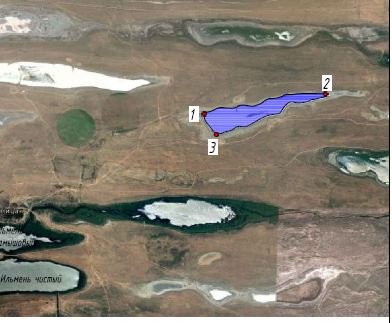 Приложение 2Лот №2Право на заключение договора пользования рыбоводным участком «Н-8»
Сведения о рыбоводном участке.Наименование рыбоводного участка - «Н-8».Местоположение, площадь и границы рыбоводного участка:Озеро (ильмень) без названия, Наримановский район Астраханской области, площадью                60,5 га. Указанный ильмень является водным объектом, временное сосредоточение вод в котором имеет характерные формы и признаки водного режима. В настоящее время находится в безводном состоянии. Акватория озера ограничена последовательным соединением точек по береговой линии в системе координат WGS 841.С46°20'06.0"      В47°32'00.0"2.С46°20'13.1"      В47°33'15.4"3.С46°20'03.9"      В47°34'26.8"4.С46°20'03.0"      В47°33'14.8"	3. Вид водопользования – обособленное водопользование (для осуществления аквакультуры (рыбоводства)) без забора (изъятия) водных ресурсов из водных объектов. 4. Вид осуществляемой товарной аквакультуры (рыбоводства) – пастбищная аквакультура.5. Срок договора пользования рыбоводным участком 25 лет. Ограничения, связанные с использованием рыбоводного участка, устанавливаются в соответствии с законодательством Российской Федерации.6. Объем и видовой состав объектов аквакультуры, подлежащих разведению и (или) содержанию, выращиванию, а также выпуску в водный объект и изъятию из водного объекта в границах рыбоводного участка, определенные в соответствии с Методикой, утвержденной приказом Минсельхоза России от 03 июня 2015г. № 223.7. Основания и условия, определяющие изъятие объектов аквакультуры из водных объектов в границах рыбоводного участка устанавливаются в соответствии с действующими порядками и методиками, утвержденными уполномоченным Правительством Российской Федерации федеральным органом исполнительной власти.8. Сведения об объектах рыбоводной инфраструктуры: Отсутствуют. 9. Мероприятия, которые относятся к рыбохозяйственной мелиорации и осуществляются рыбоводным хозяйством: проведение дноуглубительных работ и (или) работ по выемке грунта; удаление водных растений из водного объекта; создание искусственных рифов, донных ландшафтов в целях улучшения экологического состояния водного объекта; изъятие хищных видов и малоценных видов водных биоресурсов.Объем и состав мероприятий по рыбохозяйственной мелиорации в границах рыбоводного участка устанавливается в соответствии с действующим порядком, утвержденным уполномоченным Правительством Российской Федерации федеральным органом исполнительной власти.10. Обязательства рыбоводного хозяйства осуществлять мероприятия по охране окружающей среды, водных объектов и других природных ресурсов: соблюдать законодательство Российской Федерации в области рыболовства и сохранении водных биологических ресурсов, в области аквакультуры (рыбоводства), водного, земельного, гражданского, санитарно-ветеринарного, природоохранного законодательства Российской Федерации, а также условия договора; не допускать ухудшения среды обитания водных биоресурсов; осуществлять мероприятия по охране окружающей среды, водных объектов и других природных ресурсов; содержать рыбоводный участок в состоянии, отвечающем санитарным и экологическим требованиям в соответствии с законодательством Российской Федерации. 11. Обязательства рыбоводного хозяйства предоставлять в порядке, установленном Минсельхозом России, отчетность об объеме выпуска в водные объекты и объеме изъятия из водных объектов объектов аквакультуры:Предоставлять в порядке, установленном уполномоченным Правительством Российской Федерации федеральным органом исполнительной власти, отчетность об объеме выпуска в водные объекты и объеме изъятия из водных объектов объектов аквакультуры (рыбоводства), в сроки, определенные условиями договора.12. Ответственность сторон: В случае неисполнения или ненадлежащего исполнения своих обязательств по договору стороны несут ответственность в соответствии с законодательством Российской Федерации и положениями договора.Стороны не несут ответственности за ненадлежащее исполнение своих обязательств по договору, если это явилось следствием наступления обстоятельств непреодолимой силы, которые включают, в частности, землетрясение, наводнение и аналогичные стихийные бедствия, а также иные чрезвычайные ситуации. О наступлении обстоятельств непреодолимой силы заинтересованная сторона должна незамедлительно, письменно уведомить другую сторону с предоставлением документов, подтверждающих наступление таких обстоятельств, их непреодолимость для заинтересованной стороны и безусловность их влияния на неисполнение заинтересованной стороной своих обязательств по договору. В отсутствие подобного уведомления, заинтересованная сторона не вправе ссылаться на наступление обстоятельств непреодолимой силы.СХЕМАместорасположения рыбоводного участка«Н-8»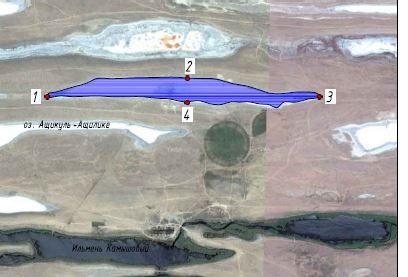 Приложение 3Лот №3Право на заключение договора пользования рыбоводным участком «Н-9».
Сведения о рыбоводном участке.Наименование рыбоводного участка - «Н-9».Местоположение, площадь и границы рыбоводного участка:Озеро (ильмень) без названия, Наримановский район Астраханской области, площадью    13,6 га. Указанный ильмень является водным объектом, временное сосредоточение вод в котором имеет характерные формы и признаки водного режима. Находится в безводном состоянии.Акватория озера ограниченна последовательным соединением точек по береговой линии в системе координат WGS 841.С46°19'17.6"      В47°31'06.2"2.С46°19'22.9"      В47°31'27.6"3.С46°19'17.6"      В47°31'51.1"4.С46°19'16.9"      В47°31'28.5"3. Вид водопользования – обособленное водопользование (для осуществления аквакультуры (рыбоводства)) без забора (изъятия) водных ресурсов из водных объектов. 4. Вид осуществляемой товарной аквакультуры (рыбоводства) – пастбищная аквакультура.5. Срок договора пользования рыбоводным участком 25 лет. Ограничения, связанные с использованием рыбоводного участка, устанавливаются в соответствии с законодательством Российской Федерации.6. Объем и видовой состав объектов аквакультуры, подлежащих разведению и (или) содержанию, выращиванию, а также выпуску в водный объект и изъятию из водного объекта в границах рыбоводного участка, определенные в соответствии с Методикой, утвержденной приказом Минсельхоза России от 03 июня 2015г. № 223. 7. Основания и условия, определяющие изъятие объектов аквакультуры из водных объектов в границах рыбоводного участка устанавливаются в соответствии с действующими порядками и методиками, утвержденными уполномоченным Правительством Российской Федерации федеральным органом исполнительной власти.8. Сведения об объектах рыбоводной инфраструктуры: Отсутствуют. 9. Мероприятия, которые относятся к рыбохозяйственной мелиорации и осуществляются рыбоводным хозяйством: проведение дноуглубительных работ и (или) работ по выемке грунта; удаление водных растений из водного объекта; создание искусственных рифов, донных ландшафтов в целях улучшения экологического состояния водного объекта; изъятие хищных видов и малоценных видов водных биоресурсов.Объем и состав мероприятий по рыбохозяйственной мелиорации в границах рыбоводного участка устанавливается в соответствии с действующим порядком, утвержденным уполномоченным Правительством Российской Федерации федеральным органом исполнительной власти.10. Обязательства рыбоводного хозяйства осуществлять мероприятия по охране окружающей среды, водных объектов и других природных ресурсов: соблюдать законодательство Российской Федерации в области рыболовства и сохранении водных биологических ресурсов, в области аквакультуры (рыбоводства), водного, земельного, гражданского, санитарно-ветеринарного, природоохранного законодательства Российской Федерации, а также условия договора; не допускать ухудшения среды обитания водных биоресурсов; осуществлять мероприятия по охране окружающей среды, водных объектов и других природных ресурсов; содержать рыбоводный участок в состоянии, отвечающем санитарным и экологическим требованиям в соответствии с законодательством Российской Федерации. 11. Обязательства рыбоводного хозяйства предоставлять в порядке, установленном Минсельхозом России, отчетность об объеме выпуска в водные объекты и объеме изъятия из водных объектов объектов аквакультуры:Предоставлять в порядке, установленном уполномоченным Правительством Российской Федерации федеральным органом исполнительной власти, отчетность об объеме выпуска в водные объекты и объеме изъятия из водных объектов объектов аквакультуры (рыбоводства), в сроки, определенные условиями договора.12. Ответственность сторон: В случае неисполнения или ненадлежащего исполнения своих обязательств по договору стороны несут ответственность в соответствии с законодательством Российской Федерации и положениями договора.Стороны не несут ответственности за ненадлежащее исполнение своих обязательств по договору, если это явилось следствием наступления обстоятельств непреодолимой силы, которые включают, в частности, землетрясение, наводнение и аналогичные стихийные бедствия, а также иные чрезвычайные ситуации. О наступлении обстоятельств непреодолимой силы заинтересованная сторона должна незамедлительно, письменно уведомить другую сторону с предоставлением документов, подтверждающих наступление таких обстоятельств, их непреодолимость для заинтересованной стороны и безусловность их влияния на неисполнение заинтересованной стороной своих обязательств по договору. В отсутствие подобного уведомления, заинтересованная сторона не вправе ссылаться на наступление обстоятельств непреодолимой силы.СХЕМАместорасположения рыбоводного участка«Н-9»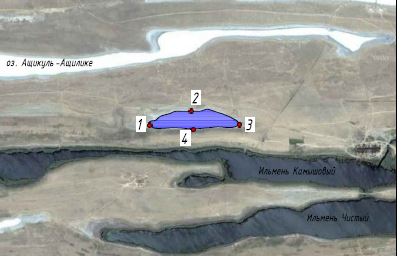 Приложение 4Лот №4Право на заключение договора пользования рыбоводным участком «Ащикуль-Ащилике».
Сведения о рыбоводном участке.1. Наименование рыбоводного участка - 2. Местоположение, площадь и границы рыбоводного участка:Озеро (ильмень) «Ащикуль-Ащилике» Наримановский район Астраханской области, площадью 196,5 га. Указанный ильмень является водным объектом, временное сосредоточение вод в котором имеет характерные формы и признаки водного режима. Находится в безводном состоянии. Акватория озера ограничена последовательным соединением точек по береговой линии в системе координат WGS 841.С46°20'01.5"     В47°24'55.3"2.С46°20'04.1"     В47°27'09.4"3.С46°19'48.3"     В47°31'27.1"4.С46°19'49.1"     В47°26'50.9"	3. Вид водопользования – обособленное водопользование (для осуществления аквакультуры (рыбоводства)) без забора (изъятия) водных ресурсов из водных объектов. 4. Вид осуществляемой товарной аквакультуры (рыбоводства) – пастбищная аквакультура.5. Срок договора пользования рыбоводным участком 25 лет. Ограничения, связанные с использованием рыбоводного участка, устанавливаются в соответствии с законодательством Российской Федерации.6. Объем и видовой состав объектов аквакультуры, подлежащих разведению и (или) содержанию, выращиванию, а также выпуску в водный объект и изъятию из водного объекта в границах рыбоводного участка, определенные в соответствии с Методикой, утвержденной приказом Минсельхоза России от 03 июня 2015г. № 223.7. Основания и условия, определяющие изъятие объектов аквакультуры из водных объектов в границах рыбоводного участка устанавливаются в соответствии с действующими порядками и методиками, утвержденными уполномоченным Правительством Российской Федерации федеральным органом исполнительной власти.8. Сведения об объектах рыбоводной инфраструктуры: Отсутствуют. 9. Мероприятия, которые относятся к рыбохозяйственной мелиорации и осуществляются рыбоводным хозяйством: проведение дноуглубительных работ и (или) работ по выемке грунта; удаление водных растений из водного объекта; создание искусственных рифов, донных ландшафтов в целях улучшения экологического состояния водного объекта; изъятие хищных видов и малоценных видов водных биоресурсов.Объем и состав мероприятий по рыбохозяйственной мелиорации в границах рыбоводного участка устанавливается в соответствии с действующим порядком, утвержденным уполномоченным Правительством Российской Федерации федеральным органом исполнительной власти.10. Обязательства рыбоводного хозяйства осуществлять мероприятия по охране окружающей среды, водных объектов и других природных ресурсов: соблюдать законодательство Российской Федерации в области рыболовства и сохранении водных биологических ресурсов, в области аквакультуры (рыбоводства), водного, земельного, гражданского, санитарно-ветеринарного, природоохранного законодательства Российской Федерации, а также условия договора; не допускать ухудшения среды обитания водных биоресурсов; осуществлять мероприятия по охране окружающей среды, водных объектов и других природных ресурсов; содержать рыбоводный участок в состоянии, отвечающем санитарным и экологическим требованиям в соответствии с законодательством Российской Федерации. 11. Обязательства рыбоводного хозяйства предоставлять в порядке, установленном Минсельхозом России, отчетность об объеме выпуска в водные объекты и объеме изъятия из водных объектов объектов аквакультуры:Предоставлять в порядке, установленном уполномоченным Правительством Российской Федерации федеральным органом исполнительной власти, отчетность об объеме выпуска в водные объекты и объеме изъятия из водных объектов объектов аквакультуры (рыбоводства), в сроки, определенные условиями договора.12. Ответственность сторон: В случае неисполнения или ненадлежащего исполнения своих обязательств по договору стороны несут ответственность в соответствии с законодательством Российской Федерации и положениями договора.Стороны не несут ответственности за ненадлежащее исполнение своих обязательств по договору, если это явилось следствием наступления обстоятельств непреодолимой силы, которые включают, в частности, землетрясение, наводнение и аналогичные стихийные бедствия, а также иные чрезвычайные ситуации. О наступлении обстоятельств непреодолимой силы заинтересованная сторона должна незамедлительно, письменно уведомить другую сторону с предоставлением документов, подтверждающих наступление таких обстоятельств, их непреодолимость для заинтересованной стороны и безусловность их влияния на неисполнение заинтересованной стороной своих обязательств по договору. В отсутствие подобного уведомления, заинтересованная сторона не вправе ссылаться на наступление обстоятельств непреодолимой силы.СХЕМАместорасположения рыбоводного участка«Ащикуль-Ащилике»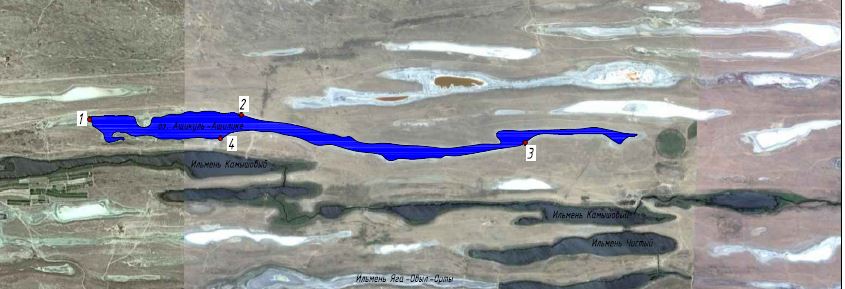 Приложение 5Лот № 5Право на заключение договора пользования рыбоводным участком «Н-10»Сведения о рыбоводном участке.1. Наименование рыбоводного участка - «Н-10».2. Местоположение, площадь и границы рыбоводного участка:Озеро (ильмень) «Байкчик», Наримановский район Астраханской области, площадью 180 га. Указанное озеро является водным объектом, временное сосредоточение вод в котором имеет характерные формы и признаки водного режима. Акватория озера ограничена последовательным соединением точек 1-2 и 3-4 5-6, 7-8 последовательным соединением точек по береговой линии, точки 2-3, 4-5, 6-7, 8-1 прямыми линиями в системе координат WGS 84         3. Вид водопользования – обособленное водопользование (для осуществления аквакультуры (рыбоводства)) без забора (изъятия) водных ресурсов из водных объектов. 4. Вид осуществляемой товарной аквакультуры (рыбоводства) – пастбищная аквакультура.5. Срок договора пользования рыбоводным участком 25 лет. Ограничения, связанные с использованием рыбоводного участка, устанавливаются в соответствии с законодательством Российской Федерации.6. Объем и видовой состав объектов аквакультуры, подлежащих разведению и (или) содержанию, выращиванию, а также выпуску в водный объект и изъятию из водного объекта в границах рыбоводного участка, определенные в соответствии с Методикой, утвержденной приказом Минсельхоза России от 03 июня 2015г. № 223.7. Основания и условия, определяющие изъятие объектов аквакультуры из водных объектов в границах рыбоводного участка устанавливаются в соответствии с действующими  порядками и методиками, утвержденными уполномоченным Правительством Российской Федерации федеральным органом исполнительной власти.8. Сведения об объектах рыбоводной инфраструктуры: Отсутствуют. 9. Мероприятия, которые относятся к рыбохозяйственной мелиорации и осуществляются рыбоводным хозяйством: проведение дноуглубительных работ и (или) работ по выемке грунта; удаление водных растений из водного объекта; создание искусственных рифов, донных ландшафтов в целях улучшения экологического состояния водного объекта; изъятие хищных видов и малоценных видов водных биоресурсов.Объем и состав мероприятий по рыбохозяйственной мелиорации в границах рыбоводного участка устанавливается в соответствии с действующим порядком, утвержденным уполномоченным Правительством Российской Федерации федеральным органом исполнительной власти.10. Обязательства рыбоводного хозяйства осуществлять мероприятия по охране окружающей среды, водных объектов и других природных ресурсов: соблюдать законодательство Российской Федерации в области рыболовства и сохранении водных биологических ресурсов, в области аквакультуры (рыбоводства), водного, земельного, гражданского, санитарно-ветеринарного, природоохранного законодательства Российской Федерации, а также условия договора; не допускать ухудшения среды обитания водных биоресурсов; осуществлять мероприятия по охране окружающей среды, водных объектов и других природных ресурсов; содержать рыбоводный участок в состоянии, отвечающем санитарным и экологическим требованиям в соответствии с законодательством Российской Федерации. 11. Обязательства рыбоводного хозяйства предоставлять в порядке, установленном Минсельхозом России, отчетность об объеме выпуска в водные объекты и объеме изъятия из водных объектов объектов аквакультуры:Предоставлять в порядке, установленном уполномоченным Правительством Российской Федерации федеральным органом исполнительной власти, отчетность об объеме выпуска в водные объекты и объеме изъятия из водных объектов объектов аквакультуры (рыбоводства), в сроки, определенные условиями договора.12. Ответственность сторон: В случае неисполнения или ненадлежащего исполнения своих обязательств по договору стороны несут ответственность в соответствии с законодательством Российской Федерации и положениями договора.Стороны не несут ответственности за ненадлежащее исполнение своих обязательств по договору, если это явилось следствием наступления обстоятельств непреодолимой силы, которые включают, в частности, землетрясение, наводнение и аналогичные стихийные бедствия, а также иные чрезвычайные ситуации. О наступлении обстоятельств непреодолимой силы заинтересованная сторона должна незамедлительно, письменно уведомить другую сторону с предоставлением документов, подтверждающих наступление таких обстоятельств, их непреодолимость для заинтересованной стороны и безусловность их влияния на неисполнение заинтересованной стороной своих обязательств по договору. В отсутствие подобного уведомления, заинтересованная сторона не вправе ссылаться на наступление обстоятельств непреодолимой силы.СХЕМАместорасположения рыбоводного участка«Н-10»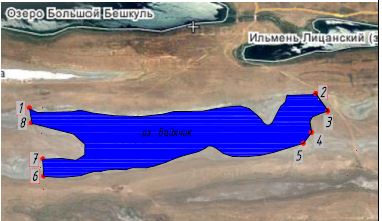 Приложение 6Лот № 6Право на заключение договора пользования рыбоводным участком «Н-11».Сведения о рыбоводном участке.1. Наименование рыбоводного участка - «Н-11».2. Местоположение, площадь и границы рыбоводного участка:Озеро (ильмень) «Безымянный», Наримановский район Астраханской области, площадью 21 га. Указанное озеро является водным объектом, временное сосредоточение вод в котором имеет характерные формы и признаки водного режима. 	Акватория озера ограничена последовательным соединением точек 3-4-1-2 по береговой линии, точки 2-3 прямой линией в системе координат WGS 841.C46°17'14.1"    B47°40'00.9"2.C46°17'15.5"    B47°40'56.4"3.C46°17'10.2"    B47°40'58.7"4.C46°17'10.0"    B47°39'57.6"	3. Вид водопользования – обособленное водопользование (для осуществления аквакультуры (рыбоводства)) без забора (изъятия) водных ресурсов из водных объектов.	4. Вид осуществляемой товарной аквакультуры (рыбоводства) – пастбищная аквакультура.5. Срок договора пользования рыбоводным участком 25 лет. Ограничения, связанные с использованием рыбоводного участка, устанавливаются в соответствии с законодательством Российской Федерации.6. Объем и видовой состав объектов аквакультуры, подлежащих разведению и (или) содержанию, выращиванию, а также выпуску в водный объект и изъятию из водного объекта в границах рыбоводного участка, определенные в соответствии с Методикой, утвержденной приказом Минсельхоза России от 03 июня 2015г. № 223.7. Основания и условия, определяющие изъятие объектов аквакультуры из водных объектов в границах рыбоводного участка устанавливаются в соответствии с действующими  порядками и методиками, утвержденными уполномоченным Правительством Российской Федерации федеральным органом исполнительной власти.8. Сведения об объектах рыбоводной инфраструктуры: Отсутствуют. 9. Мероприятия, которые относятся к рыбохозяйственной мелиорации и осуществляются рыбоводным хозяйством: проведение дноуглубительных работ и (или) работ по выемке грунта; удаление водных растений из водного объекта; создание искусственных рифов, донных ландшафтов в целях улучшения экологического состояния водного объекта; изъятие хищных видов и малоценных видов водных биоресурсов.Объем и состав мероприятий по рыбохозяйственной мелиорации в границах рыбоводного участка устанавливается в соответствии с действующим порядком, утвержденным уполномоченным Правительством Российской Федерации федеральным органом исполнительной власти.10. Обязательства рыбоводного хозяйства осуществлять мероприятия по охране окружающей среды, водных объектов и других природных ресурсов: соблюдать законодательство Российской Федерации в области рыболовства и сохранении водных биологических ресурсов, в области аквакультуры (рыбоводства), водного, земельного, гражданского, санитарно-ветеринарного, природоохранного законодательства Российской Федерации, а также условия договора; не допускать ухудшения среды обитания водных биоресурсов; осуществлять мероприятия по охране окружающей среды, водных объектов и других природных ресурсов; содержать рыбоводный участок в состоянии, отвечающем санитарным и экологическим требованиям в соответствии с законодательством Российской Федерации. 11. Обязательства рыбоводного хозяйства предоставлять в порядке, установленном Минсельхозом России, отчетность об объеме выпуска в водные объекты и объеме изъятия из водных объектов объектов аквакультуры:Предоставлять в порядке, установленном уполномоченным Правительством Российской Федерации федеральным органом исполнительной власти, отчетность об объеме выпуска в водные объекты и объеме изъятия из водных объектов объектов аквакультуры (рыбоводства), в сроки, определенные условиями договора.12. Ответственность сторон: В случае неисполнения или ненадлежащего исполнения своих обязательств по договору стороны несут ответственность в соответствии с законодательством Российской Федерации и положениями договора.Стороны не несут ответственности за ненадлежащее исполнение своих обязательств по договору, если это явилось следствием наступления обстоятельств непреодолимой силы, которые включают, в частности, землетрясение, наводнение и аналогичные стихийные бедствия, а также иные чрезвычайные ситуации. О наступлении обстоятельств непреодолимой силы заинтересованная сторона должна незамедлительно, письменно уведомить другую сторону с предоставлением документов, подтверждающих наступление таких обстоятельств, их непреодолимость для заинтересованной стороны и безусловность их влияния на неисполнение заинтересованной стороной своих обязательств по договору. В отсутствие подобного уведомления, заинтересованная сторона не вправе ссылаться на наступление обстоятельств непреодолимой силы.СХЕМАместорасположения рыбоводного участка«Н-11»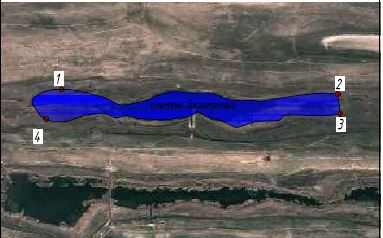 Приложение 7Лот № 7Право на заключение договора пользования рыбоводным участком Ильмень «Изумурун».Сведения о рыбоводном участке.1. Наименование рыбоводного участка - Ильмень «Изумурун».2. Местоположение, площадь и границы рыбоводного участка:Озеро (ильмень) «Изумурун» Наримановский район Астраханской области, площадью   20,8 га. Указанное озеро является водным объектом, временное сосредоточение вод в котором имеет характерные формы и признаки водного режима. 	Акватория озера ограниченна последовательным соединением точек 3-4-1-2 по береговой линии, точки 2-3 прямой линией в системе координат WGS 841.C46°17'00.1"     B47°39'35.4"2.C46°16'58.3"     B47°40'04.7"3.C46°16'53.1"     B47°40'04.3"4.C46°16'51.9"     B47°39'35.1"	3. Вид водопользования – обособленное водопользование (для осуществления аквакультуры (рыбоводства)) без забора (изъятия) водных ресурсов из водных объектов.	4. Вид осуществляемой товарной аквакультуры (рыбоводства) – пастбищная аквакультура.	5. Срок договора пользования рыбоводным участком 25 лет. Ограничения, связанные с использованием рыбоводного участка, устанавливаются в соответствии с законодательством Российской Федерации.6. Объем и видовой состав объектов аквакультуры, подлежащих разведению и (или) содержанию, выращиванию, а также выпуску в водный объект и изъятию из водного объекта в границах рыбоводного участка, определенные в соответствии с Методикой, утвержденной приказом Минсельхоза России от 03 июня 2015г. № 223.7. Основания и условия, определяющие изъятие объектов аквакультуры из водных объектов в границах рыбоводного участка устанавливаются в соответствии с действующими  порядками и методиками, утвержденными уполномоченным Правительством Российской Федерации федеральным органом исполнительной власти.8. Сведения об объектах рыбоводной инфраструктуры: Отсутствуют. 9. Мероприятия, которые относятся к рыбохозяйственной мелиорации и осуществляются рыбоводным хозяйством: проведение дноуглубительных работ и (или) работ по выемке грунта; удаление водных растений из водного объекта; создание искусственных рифов, донных ландшафтов в целях улучшения экологического состояния водного объекта; изъятие хищных видов и малоценных видов водных биоресурсов.Объем и состав мероприятий по рыбохозяйственной мелиорации в границах рыбоводного участка устанавливается в соответствии с действующим порядком, утвержденным уполномоченным Правительством Российской Федерации федеральным органом исполнительной власти.10. Обязательства рыбоводного хозяйства осуществлять мероприятия по охране окружающей среды, водных объектов и других природных ресурсов: соблюдать законодательство Российской Федерации в области рыболовства и сохранении водных биологических ресурсов, в области аквакультуры (рыбоводства), водного, земельного, гражданского, санитарно-ветеринарного, природоохранного законодательства Российской Федерации, а также условия договора; не допускать ухудшения среды обитания водных биоресурсов; осуществлять мероприятия по охране окружающей среды, водных объектов и других природных ресурсов; содержать рыбоводный участок в состоянии, отвечающем санитарным и экологическим требованиям в соответствии с законодательством Российской Федерации. 11. Обязательства рыбоводного хозяйства предоставлять в порядке, установленном Минсельхозом России, отчетность об объеме выпуска в водные объекты и объеме изъятия из водных объектов объектов аквакультуры:Предоставлять в порядке, установленном уполномоченным Правительством Российской Федерации федеральным органом исполнительной власти, отчетность об объеме выпуска в водные объекты и объеме изъятия из водных объектов объектов аквакультуры (рыбоводства), в сроки, определенные условиями договора.12. Ответственность сторон: В случае неисполнения или ненадлежащего исполнения своих обязательств по договору стороны несут ответственность в соответствии с законодательством Российской Федерации и положениями договора.Стороны не несут ответственности за ненадлежащее исполнение своих обязательств по договору, если это явилось следствием наступления обстоятельств непреодолимой силы, которые включают, в частности, землетрясение, наводнение и аналогичные стихийные бедствия, а также иные чрезвычайные ситуации. О наступлении обстоятельств непреодолимой силы заинтересованная сторона должна незамедлительно, письменно уведомить другую сторону с предоставлением документов, подтверждающих наступление таких обстоятельств, их непреодолимость для заинтересованной стороны и безусловность их влияния на неисполнение заинтересованной стороной своих обязательств по договору. В отсутствие подобного уведомления, заинтересованная сторона не вправе ссылаться на наступление обстоятельств непреодолимой силы.СХЕМАместорасположения рыбоводного участкаИльмень «Изумурун»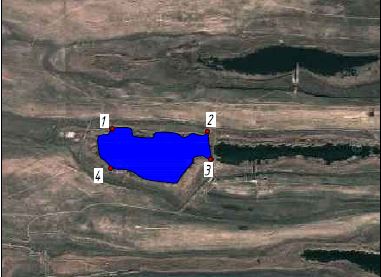 Приложение 8Лот № 8Право на заключение договора пользования рыбоводным участком ильмень «Малый Изумурун».Сведения о рыбоводном участке.1. Наименование рыбоводного участка – Ильмень «Малый Изумурун».2. Местоположение, площадь и границы рыбоводного участка:Озеро (ильмень) «Малый Изумурун» Наримановский район Астраханской области, площадью 27,7 га. Указанное озеро является водным объектом, временное сосредоточение вод в котором имеет характерные формы и признаки водного режима. 	Акватория озера ограничена последовательным соединением точек 1-2, 3-4-5 по береговой линии, точки 2-3, 5-1 прямыми линиями в системе координат WGS 84	3. Вид водопользования – обособленное водопользование (для осуществления аквакультуры (рыбоводства)) без забора (изъятия) водных ресурсов из водных объектов.	4. Вид осуществляемой товарной аквакультуры (рыбоводства) – пастбищная аквакультура.	5. Срок договора пользования рыбоводным участком 25 лет. Ограничения, связанные с использованием рыбоводного участка, устанавливаются в соответствии с законодательством Российской Федерации.6. Объем и видовой состав объектов аквакультуры, подлежащих разведению и (или) содержанию, выращиванию, а также выпуску в водный объект и изъятию из водного объекта в границах рыбоводного участка, определенные в соответствии с Методикой, утвержденной приказом Минсельхоза России от 03 июня 2015г. № 223.7. Основания и условия, определяющие изъятие объектов аквакультуры из водных объектов в границах рыбоводного участка устанавливаются в соответствии с действующими  порядками и методиками, утвержденными уполномоченным Правительством Российской Федерации федеральным органом исполнительной власти.8. Сведения об объектах рыбоводной инфраструктуры: Отсутствуют. 9. Мероприятия, которые относятся к рыбохозяйственной мелиорации и осуществляются рыбоводным хозяйством: проведение дноуглубительных работ и (или) работ по выемке грунта; удаление водных растений из водного объекта; создание искусственных рифов, донных ландшафтов в целях улучшения экологического состояния водного объекта; изъятие хищных видов и малоценных видов водных биоресурсов.Объем и состав мероприятий по рыбохозяйственной мелиорации в границах рыбоводного участка устанавливается в соответствии с действующим порядком, утвержденным уполномоченным Правительством Российской Федерации федеральным органом исполнительной власти.10. Обязательства рыбоводного хозяйства осуществлять мероприятия по охране окружающей среды, водных объектов и других природных ресурсов: соблюдать законодательство Российской Федерации в области рыболовства и сохранении водных биологических ресурсов, в области аквакультуры (рыбоводства), водного, земельного, гражданского, санитарно-ветеринарного, природоохранного законодательства Российской Федерации, а также условия договора; не допускать ухудшения среды обитания водных биоресурсов; осуществлять мероприятия по охране окружающей среды, водных объектов и других природных ресурсов; содержать рыбоводный участок в состоянии, отвечающем санитарным и экологическим требованиям в соответствии с законодательством Российской Федерации. 11. Обязательства рыбоводного хозяйства предоставлять в порядке, установленном Минсельхозом России, отчетность об объеме выпуска в водные объекты и объеме изъятия из водных объектов объектов аквакультуры:Предоставлять в порядке, установленном уполномоченным Правительством Российской Федерации федеральным органом исполнительной власти, отчетность об объеме выпуска в водные объекты и объеме изъятия из водных объектов объектов аквакультуры (рыбоводства), в сроки, определенные условиями договора.12. Ответственность сторон: В случае неисполнения или ненадлежащего исполнения своих обязательств по договору стороны несут ответственность в соответствии с законодательством Российской Федерации и положениями договора.Стороны не несут ответственности за ненадлежащее исполнение своих обязательств по договору, если это явилось следствием наступления обстоятельств непреодолимой силы, которые включают, в частности, землетрясение, наводнение и аналогичные стихийные бедствия, а также иные чрезвычайные ситуации. О наступлении обстоятельств непреодолимой силы заинтересованная сторона должна незамедлительно, письменно уведомить другую сторону с предоставлением документов, подтверждающих наступление таких обстоятельств, их непреодолимость для заинтересованной стороны и безусловность их влияния на неисполнение заинтересованной стороной своих обязательств по договору. В отсутствие подобного уведомления, заинтересованная сторона не вправе ссылаться на наступление обстоятельств непреодолимой силы.СХЕМАместорасположения рыбоводного участкаИльмень «Малый Изумурун»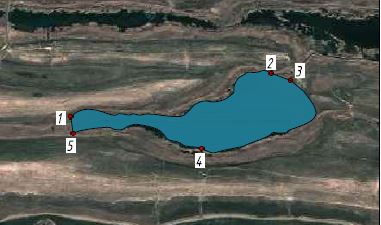 Приложение 9Лот № 9Право на заключение договора пользования рыбоводным участком Ильмень «Дундук».Сведения о рыбоводном участке.1. Наименование рыбоводного участка - Ильмень «Дундук».2. Местоположение, площадь и границы рыбоводного участка:Озеро (ильмень) «Дундук» Икрянинский район Астраханской области, площадью 245 га. Указанное озеро является водным объектом, временное сосредоточение вод в котором имеет характерные формы и признаки водного режима. Находится в безводном состоянии.	Акватория озера ограничена последовательным соединением точек 5-1-2, 3-4 по береговой линии, точки 2-3, 4-5 прямыми линиями в системе координат WGS 84	3. Вид водопользования – обособленное водопользование (для осуществления аквакультуры (рыбоводства)) без забора (изъятия) водных ресурсов из водных объектов.	4. Вид осуществляемой товарной аквакультуры (рыбоводства) – пастбищная аквакультура.	5. Срок договора пользования рыбоводным участком 25 лет. Ограничения, связанные с использованием рыбоводного участка, устанавливаются в соответствии с законодательством Российской Федерации.	6. Объем и видовой состав объектов аквакультуры, подлежащих разведению и (или) содержанию, выращиванию, а также выпуску в водный объект и изъятию из водного объекта в границах рыбоводного участка, определенные в соответствии с Методикой, утвержденной приказом Минсельхоза России от 03 июня 2015г. № 223.7. Основания и условия, определяющие изъятие объектов аквакультуры из водных объектов в границах рыбоводного участка устанавливаются в соответствии с действующими  порядками и методиками, утвержденными уполномоченным Правительством Российской Федерации федеральным органом исполнительной власти.8. Сведения об объектах рыбоводной инфраструктуры: Отсутствуют. 9. Мероприятия, которые относятся к рыбохозяйственной мелиорации и осуществляются рыбоводным хозяйством: проведение дноуглубительных работ и (или) работ по выемке грунта; удаление водных растений из водного объекта; создание искусственных рифов, донных ландшафтов в целях улучшения экологического состояния водного объекта; изъятие хищных видов и малоценных видов водных биоресурсов.Объем и состав мероприятий по рыбохозяйственной мелиорации в границах рыбоводного участка устанавливается в соответствии с действующим порядком, утвержденным уполномоченным Правительством Российской Федерации федеральным органом исполнительной власти.10. Обязательства рыбоводного хозяйства осуществлять мероприятия по охране окружающей среды, водных объектов и других природных ресурсов: соблюдать законодательство Российской Федерации в области рыболовства и сохранении водных биологических ресурсов, в области аквакультуры (рыбоводства), водного, земельного, гражданского, санитарно-ветеринарного, природоохранного законодательства Российской Федерации, а также условия договора; не допускать ухудшения среды обитания водных биоресурсов; осуществлять мероприятия по охране окружающей среды, водных объектов и других природных ресурсов; содержать рыбоводный участок в состоянии, отвечающем санитарным и экологическим требованиям в соответствии с законодательством Российской Федерации. 11. Обязательства рыбоводного хозяйства предоставлять в порядке, установленном Минсельхозом России, отчетность об объеме выпуска в водные объекты и объеме изъятия из водных объектов объектов аквакультуры:Предоставлять в порядке, установленном уполномоченным Правительством Российской Федерации федеральным органом исполнительной власти, отчетность об объеме выпуска в водные объекты и объеме изъятия из водных объектов объектов аквакультуры (рыбоводства), в сроки, определенные условиями договора.12. Ответственность сторон: В случае неисполнения или ненадлежащего исполнения своих обязательств по договору стороны несут ответственность в соответствии с законодательством Российской Федерации и положениями договора.Стороны не несут ответственности за ненадлежащее исполнение своих обязательств по договору, если это явилось следствием наступления обстоятельств непреодолимой силы, которые включают, в частности, землетрясение, наводнение и аналогичные стихийные бедствия, а также иные чрезвычайные ситуации. О наступлении обстоятельств непреодолимой силы заинтересованная сторона должна незамедлительно, письменно уведомить другую сторону с предоставлением документов, подтверждающих наступление таких обстоятельств, их непреодолимость для заинтересованной стороны и безусловность их влияния на неисполнение заинтересованной стороной своих обязательств по договору. В отсутствие подобного уведомления, заинтересованная сторона не вправе ссылаться на наступление обстоятельств непреодолимой силы.СХЕМАместорасположения рыбоводного участкаИльмень «Дундук»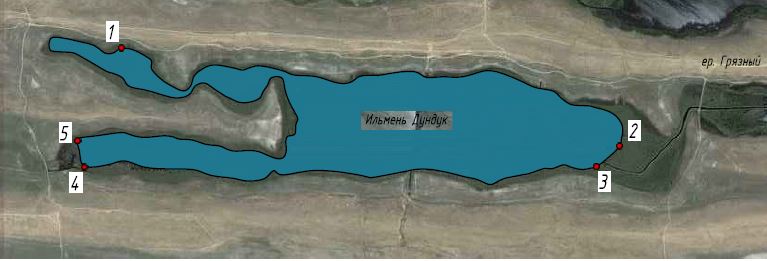 Приложение 10Лот № 10Право на заключение договора пользования рыбоводным участком Ильмень «М. Чапчалган».Сведения о рыбоводном участке.1. Наименование рыбоводного участка - Ильмень «М. Чапчалган».2. Местоположение, площадь и границы рыбоводного участка:Озеро (ильмень) «М. Чапчалган», Икрянинский район Астраханской области, площадью 186 га. Указанное озеро является водным объектом, временное сосредоточение вод в котором имеет характерные формы и признаки водного режима. В безводном состоянии.	Акватория озера ограничена последовательным соединением точек 2-3,4-5-1 по береговой линии, точки 1-2, 3-4 прямыми линиями в системе координат WGS 84 	3. Вид водопользования – обособленное водопользование (для осуществления аквакультуры (рыбоводства)) без забора (изъятия) водных ресурсов из водных объектов.	4. Вид осуществляемой товарной аквакультуры (рыбоводства) – пастбищная аквакультура.5. Срок договора пользования рыбоводным участком 25 лет. Ограничения, связанные с использованием рыбоводного участка, устанавливаются в соответствии с законодательством Российской Федерации.6. Объем и видовой состав объектов аквакультуры, подлежащих разведению и (или) содержанию, выращиванию, а также выпуску в водный объект и изъятию из водного объекта в границах рыбоводного участка, определенные в соответствии с Методикой, утвержденной приказом Минсельхоза России от 03 июня 2015г. № 223.7. Основания и условия, определяющие изъятие объектов аквакультуры из водных объектов в границах рыбоводного участка устанавливаются в соответствии с действующими  порядками и методиками, утвержденными уполномоченным Правительством Российской Федерации федеральным органом исполнительной власти.8. Сведения об объектах рыбоводной инфраструктуры: Отсутствуют. 9. Мероприятия, которые относятся к рыбохозяйственной мелиорации и осуществляются рыбоводным хозяйством: проведение дноуглубительных работ и (или) работ по выемке грунта; удаление водных растений из водного объекта; создание искусственных рифов, донных ландшафтов в целях улучшения экологического состояния водного объекта; изъятие хищных видов и малоценных видов водных биоресурсов.Объем и состав мероприятий по рыбохозяйственной мелиорации в границах рыбоводного участка устанавливается в соответствии с действующим порядком, утвержденным уполномоченным Правительством Российской Федерации федеральным органом исполнительной власти.10. Обязательства рыбоводного хозяйства осуществлять мероприятия по охране окружающей среды, водных объектов и других природных ресурсов: соблюдать законодательство Российской Федерации в области рыболовства и сохранении водных биологических ресурсов, в области аквакультуры (рыбоводства), водного, земельного, гражданского, санитарно-ветеринарного, природоохранного законодательства Российской Федерации, а также условия договора; не допускать ухудшения среды обитания водных биоресурсов; осуществлять мероприятия по охране окружающей среды, водных объектов и других природных ресурсов; содержать рыбоводный участок в состоянии, отвечающем санитарным и экологическим требованиям в соответствии с законодательством Российской Федерации. 11. Обязательства рыбоводного хозяйства предоставлять в порядке, установленном Минсельхозом России, отчетность об объеме выпуска в водные объекты и объеме изъятия из водных объектов объектов аквакультуры:Предоставлять в порядке, установленном уполномоченным Правительством Российской Федерации федеральным органом исполнительной власти, отчетность об объеме выпуска в водные объекты и объеме изъятия из водных объектов объектов аквакультуры (рыбоводства), в сроки, определенные условиями договора.12. Ответственность сторон: В случае неисполнения или ненадлежащего исполнения своих обязательств по договору стороны несут ответственность в соответствии с законодательством Российской Федерации и положениями договора.Стороны не несут ответственности за ненадлежащее исполнение своих обязательств по договору, если это явилось следствием наступления обстоятельств непреодолимой силы, которые включают, в частности, землетрясение, наводнение и аналогичные стихийные бедствия, а также иные чрезвычайные ситуации. О наступлении обстоятельств непреодолимой силы заинтересованная сторона должна незамедлительно, письменно уведомить другую сторону с предоставлением документов, подтверждающих наступление таких обстоятельств, их непреодолимость для заинтересованной стороны и безусловность их влияния на неисполнение заинтересованной стороной своих обязательств по договору. В отсутствие подобного уведомления, заинтересованная сторона не вправе ссылаться на наступление обстоятельств непреодолимой силы.СХЕМАместорасположения рыбоводного участкаИльмень «М.Чапчалган»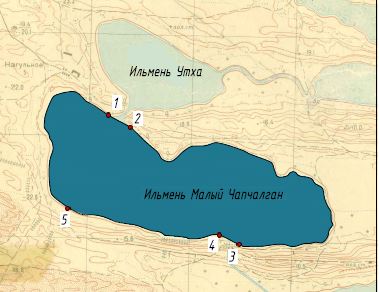 Приложение 11Лот № 11Право на заключение договора пользования рыбоводным участком Ильмень «Утха».Сведения о рыбоводном участке.1. Наименование рыбоводного участка - Ильмень «Утха».2. Местоположение, площадь и границы рыбоводного участка:Озеро (ильмень) «Утха» Икрянинский район Астраханской области, площадью 54,8 га. Указанное озеро является водным объектом, временное сосредоточение вод в котором имеет характерные формы и признаки водного режима. В безводном состоянии.Акватория озера ограничена последовательным соединением точек 2-3,4-1по береговой линии, точки 1-2, 3-4 прямой линией в системе координат WGS 841.C46°03'28 "      B47°19'51.1"2.C46°03'25"       B47°19'52.5"3.C46°03'16.8"    B47°19'17.4"4.C46°03'18.9"    B47°19'13.4"3. Вид водопользования – обособленное водопользование (для осуществления аквакультуры (рыбоводства)) без забора (изъятия) водных ресурсов из водных объектов. 4. Вид осуществляемой товарной аквакультуры (рыбоводства) – пастбищная аквакультура.5. Срок договора пользования рыбоводным участком 25 лет. Ограничения, связанные с использованием рыбоводного участка, устанавливаются в соответствии с законодательством Российской Федерации.6. Объем и видовой состав объектов аквакультуры, подлежащих разведению и (или) содержанию, выращиванию, а также выпуску в водный объект и изъятию из водного объекта в границах рыбоводного участка, определенные в соответствии с Методикой, утвержденной приказом Минсельхоза России от 03 июня 2015г. № 223.7. Основания и условия, определяющие изъятие объектов аквакультуры из водных объектов в границах рыбоводного участка устанавливаются в соответствии с действующими  порядками и методиками, утвержденными уполномоченным Правительством Российской Федерации федеральным органом исполнительной власти.8. Сведения об объектах рыбоводной инфраструктуры: Отсутствуют. 9. Мероприятия, которые относятся к рыбохозяйственной мелиорации и осуществляются рыбоводным хозяйством: проведение дноуглубительных работ и (или) работ по выемке грунта; удаление водных растений из водного объекта; создание искусственных рифов, донных ландшафтов в целях улучшения экологического состояния водного объекта; изъятие хищных видов и малоценных видов водных биоресурсов.Объем и состав мероприятий по рыбохозяйственной мелиорации в границах рыбоводного участка устанавливается в соответствии с действующим порядком, утвержденным уполномоченным Правительством Российской Федерации федеральным органом исполнительной власти.10. Обязательства рыбоводного хозяйства осуществлять мероприятия по охране окружающей среды, водных объектов и других природных ресурсов: соблюдать законодательство Российской Федерации в области рыболовства и сохранении водных биологических ресурсов, в области аквакультуры (рыбоводства), водного, земельного, гражданского, санитарно-ветеринарного, природоохранного законодательства Российской Федерации, а также условия договора; не допускать ухудшения среды обитания водных биоресурсов; осуществлять мероприятия по охране окружающей среды, водных объектов и других природных ресурсов; содержать рыбоводный участок в состоянии, отвечающем санитарным и экологическим требованиям в соответствии с законодательством Российской Федерации. 11. Обязательства рыбоводного хозяйства предоставлять в порядке, установленном Минсельхозом России, отчетность об объеме выпуска в водные объекты и объеме изъятия из водных объектов объектов аквакультуры:Предоставлять в порядке, установленном уполномоченным Правительством Российской Федерации федеральным органом исполнительной власти, отчетность об объеме выпуска в водные объекты и объеме изъятия из водных объектов объектов аквакультуры (рыбоводства), в сроки, определенные условиями договора.12. Ответственность сторон: В случае неисполнения или ненадлежащего исполнения своих обязательств по договору стороны несут ответственность в соответствии с законодательством Российской Федерации и положениями договора.Стороны не несут ответственности за ненадлежащее исполнение своих обязательств по договору, если это явилось следствием наступления обстоятельств непреодолимой силы, которые включают, в частности, землетрясение, наводнение и аналогичные стихийные бедствия, а также иные чрезвычайные ситуации. О наступлении обстоятельств непреодолимой силы заинтересованная сторона должна незамедлительно, письменно уведомить другую сторону с предоставлением документов, подтверждающих наступление таких обстоятельств, их непреодолимость для заинтересованной стороны и безусловность их влияния на неисполнение заинтересованной стороной своих обязательств по договору. В отсутствие подобного уведомления, заинтересованная сторона не вправе ссылаться на наступление обстоятельств непреодолимой силы.СХЕМАместорасположения рыбоводного участкаИльмень «Утха»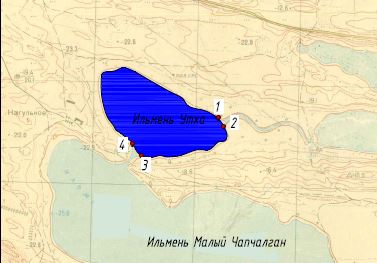 Приложение 12Лот № 12Право на заключение договора пользования рыбоводным участком Ильмень «Горячинский»Сведения о рыбоводном участке.1. Наименование рыбоводного участка – Ильмень «Горячинский».2. Местоположение, площадь и границы рыбоводного участка:Озеро (ильмень) «Горячинский» Икрянинский район Астраханской области, площадью               240 га. Указанное озеро является водным объектом, временное сосредоточение вод в котором имеет характерные формы и признаки водного режима. В безводном состоянии.Акватория озера ограничена последовательным соединением точек 1-2, 3-4 по береговой линии, точки 2-3, 4-1 прямыми линиями по береговой линии в системе координат WGS 841.C46°07'31.9"    B47°33'06.8"2.C46°07'33.9"    B47°37'06.7"3.C46°07'30.5"    B47°37'20.5"4.C46°07'24.0"    B47°33'01.0"3. Вид водопользования – обособленное водопользование (для осуществления аквакультуры (рыбоводства)) без забора (изъятия) водных ресурсов из водных объектов. 4. Вид осуществляемой товарной аквакультуры (рыбоводства) – пастбищная аквакультура.5. Срок договора пользования рыбоводным участком 25 лет. Ограничения, связанные с использованием рыбоводного участка, устанавливаются в соответствии с законодательством Российской Федерации.6. Объем и видовой состав объектов аквакультуры, подлежащих разведению и (или) содержанию, выращиванию, а также выпуску в водный объект и изъятию из водного объекта в границах рыбоводного участка, определенные в соответствии с Методикой, утвержденной приказом Минсельхоза России от 03 июня 2015г. № 223.7. Основания и условия, определяющие изъятие объектов аквакультуры из водных объектов в границах рыбоводного участка устанавливаются в соответствии с действующими  порядками и методиками, утвержденными уполномоченным Правительством Российской Федерации федеральным органом исполнительной власти.8. Сведения об объектах рыбоводной инфраструктуры: Отсутствуют. 9. Мероприятия, которые относятся к рыбохозяйственной мелиорации и осуществляются рыбоводным хозяйством: проведение дноуглубительных работ и (или) работ по выемке грунта; удаление водных растений из водного объекта; создание искусственных рифов, донных ландшафтов в целях улучшения экологического состояния водного объекта; изъятие хищных видов и малоценных видов водных биоресурсов.Объем и состав мероприятий по рыбохозяйственной мелиорации в границах рыбоводного участка устанавливается в соответствии с действующим порядком, утвержденным уполномоченным Правительством Российской Федерации федеральным органом исполнительной власти.10. Обязательства рыбоводного хозяйства осуществлять мероприятия по охране окружающей среды, водных объектов и других природных ресурсов: соблюдать законодательство Российской Федерации в области рыболовства и сохранении водных биологических ресурсов, в области аквакультуры (рыбоводства), водного, земельного, гражданского, санитарно-ветеринарного, природоохранного законодательства Российской Федерации, а также условия договора; не допускать ухудшения среды обитания водных биоресурсов; осуществлять мероприятия по охране окружающей среды, водных объектов и других природных ресурсов; содержать рыбоводный участок в состоянии, отвечающем санитарным и экологическим требованиям в соответствии с законодательством Российской Федерации. 11. Обязательства рыбоводного хозяйства предоставлять в порядке, установленном Минсельхозом России, отчетность об объеме выпуска в водные объекты и объеме изъятия из водных объектов объектов аквакультуры:Предоставлять в порядке, установленном уполномоченным Правительством Российской Федерации федеральным органом исполнительной власти, отчетность об объеме выпуска в водные объекты и объеме изъятия из водных объектов объектов аквакультуры (рыбоводства), в сроки, определенные условиями договора.12. Ответственность сторон: В случае неисполнения или ненадлежащего исполнения своих обязательств по договору стороны несут ответственность в соответствии с законодательством Российской Федерации и положениями договора.Стороны не несут ответственности за ненадлежащее исполнение своих обязательств по договору, если это явилось следствием наступления обстоятельств непреодолимой силы, которые включают, в частности, землетрясение, наводнение и аналогичные стихийные бедствия, а также иные чрезвычайные ситуации. О наступлении обстоятельств непреодолимой силы заинтересованная сторона должна незамедлительно, письменно уведомить другую сторону с предоставлением документов, подтверждающих наступление таких обстоятельств, их непреодолимость для заинтересованной стороны и безусловность их влияния на неисполнение заинтересованной стороной своих обязательств по договору. В отсутствие подобного уведомления, заинтересованная сторона не вправе ссылаться на наступление обстоятельств непреодолимой силы.СХЕМАместорасположения рыбоводного участкаИльмень «Горячинский».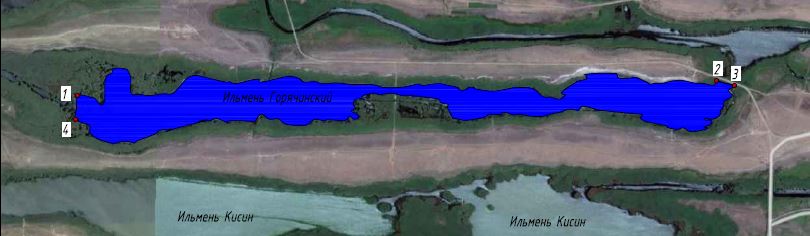 Приложение 13Лот № 13Право на заключение договора пользования рыбоводным участком Ильмень «Летний Бугординский».Сведения о рыбоводном участке.1. Наименование рыбоводного участка - Ильмень «Летний Бугординский».2. Местоположение, площадь и границы рыбоводного участка:Озеро ильмень «Летний Бугординский» Икрянинский район Астраханской области, площадью 172 га. Указанное озеро является водным объектом, временное сосредоточение вод в котором имеет характерные формы и признаки водного режима. В безводном состоянии.	Акватория озера ограничена последовательным соединением точек 5-6-1-2, 3-4 по береговой линии, точки 2-3, 4-5 прямыми линиями в системе координат WGS 84	3. Вид водопользования – обособленное водопользование (для осуществления аквакультуры (рыбоводства)) без забора (изъятия) водных ресурсов из водных объектов. 4. Вид осуществляемой товарной аквакультуры (рыбоводства) – пастбищная аквакультура.5. Срок договора пользования рыбоводным участком 25 лет. Ограничения, связанные с использованием рыбоводного участка, устанавливаются в соответствии с законодательством Российской Федерации.6. Объем и видовой состав объектов аквакультуры, подлежащих разведению и (или) содержанию, выращиванию, а также выпуску в водный объект и изъятию из водного объекта в границах рыбоводного участка, определенные в соответствии с Методикой, утвержденной приказом Минсельхоза России от 03 июня 2015г. № 223.7. Основания и условия, определяющие изъятие объектов аквакультуры из водных объектов в границах рыбоводного участка устанавливаются в соответствии с действующими  порядками и методиками, утвержденными уполномоченным Правительством Российской Федерации федеральным органом исполнительной власти.8. Сведения об объектах рыбоводной инфраструктуры: Отсутствуют. 9. Мероприятия, которые относятся к рыбохозяйственной мелиорации и осуществляются рыбоводным хозяйством: проведение дноуглубительных работ и (или) работ по выемке грунта; удаление водных растений из водного объекта; создание искусственных рифов, донных ландшафтов в целях улучшения экологического состояния водного объекта; изъятие хищных видов и малоценных видов водных биоресурсов.Объем и состав мероприятий по рыбохозяйственной мелиорации в границах рыбоводного участка устанавливается в соответствии с действующим порядком, утвержденным уполномоченным Правительством Российской Федерации федеральным органом исполнительной власти.10. Обязательства рыбоводного хозяйства осуществлять мероприятия по охране окружающей среды, водных объектов и других природных ресурсов: соблюдать законодательство Российской Федерации в области рыболовства и сохранении водных биологических ресурсов, в области аквакультуры (рыбоводства), водного, земельного, гражданского, санитарно-ветеринарного, природоохранного законодательства Российской Федерации, а также условия договора; не допускать ухудшения среды обитания водных биоресурсов; осуществлять мероприятия по охране окружающей среды, водных объектов и других природных ресурсов; содержать рыбоводный участок в состоянии, отвечающем санитарным и экологическим требованиям в соответствии с законодательством Российской Федерации. 11. Обязательства рыбоводного хозяйства предоставлять в порядке, установленном Минсельхозом России, отчетность об объеме выпуска в водные объекты и объеме изъятия из водных объектов объектов аквакультуры:Предоставлять в порядке, установленном уполномоченным Правительством Российской Федерации федеральным органом исполнительной власти, отчетность об объеме выпуска в водные объекты и объеме изъятия из водных объектов объектов аквакультуры (рыбоводства), в сроки, определенные условиями договора.12. Ответственность сторон: В случае неисполнения или ненадлежащего исполнения своих обязательств по договору стороны несут ответственность в соответствии с законодательством Российской Федерации и положениями договора.Стороны не несут ответственности за ненадлежащее исполнение своих обязательств по договору, если это явилось следствием наступления обстоятельств непреодолимой силы, которые включают, в частности, землетрясение, наводнение и аналогичные стихийные бедствия, а также иные чрезвычайные ситуации. О наступлении обстоятельств непреодолимой силы заинтересованная сторона должна незамедлительно, письменно уведомить другую сторону с предоставлением документов, подтверждающих наступление таких обстоятельств, их непреодолимость для заинтересованной стороны и безусловность их влияния на неисполнение заинтересованной стороной своих обязательств по договору. В отсутствие подобного уведомления, заинтересованная сторона не вправе ссылаться на наступление обстоятельств непреодолимой силы.СХЕМАместорасположения рыбоводного участка«Летний Бугординский»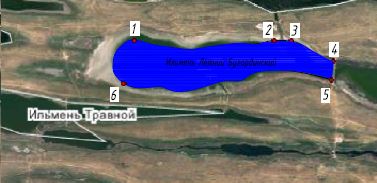 Приложение 14Лот № 14Право на заключение договора пользования рыбоводным участком Ильмень «Воронцовский»Сведения о рыбоводном участке.1. Наименование рыбоводного участка - Ильмень «Воронцовский».2. Местоположение, площадь и границы рыбоводного участка:Озеро (ильмень) «Воронцовский», Красноярский район Астраханской области, площадью 22 га. Указанное озеро является водным объектом, временное сосредоточение вод в котором имеет характерные формы и признаки водного режима. В безводном состоянии.Акватория озера ограничена последовательным соединением точек 4-5-1-2-3 по береговой линии, точки 3-4 по прямой линии в системе координат WGS 843. Вид водопользования – обособленное водопользование (для осуществления аквакультуры (рыбоводства)) без забора (изъятия) водных ресурсов из водных объектов. 4. Вид осуществляемой товарной аквакультуры (рыбоводства) – пастбищная аквакультура.5. Срок договора пользования рыбоводным участком 25 лет. Ограничения, связанные с использованием рыбоводного участка, устанавливаются в соответствии с законодательством Российской Федерации.6. Объем и видовой состав объектов аквакультуры, подлежащих разведению и (или) содержанию, выращиванию, а также выпуску в водный объект и изъятию из водного объекта в границах рыбоводного участка, определенные в соответствии с Методикой, утвержденной приказом Минсельхоза России от 03 июня 2015г. № 223.7. Основания и условия, определяющие изъятие объектов аквакультуры из водных объектов в границах рыбоводного участка устанавливаются в соответствии с действующими  порядками и методиками, утвержденными уполномоченным Правительством Российской Федерации федеральным органом исполнительной власти.8. Сведения об объектах рыбоводной инфраструктуры: Отсутствуют. 9. Мероприятия, которые относятся к рыбохозяйственной мелиорации и осуществляются рыбоводным хозяйством: проведение дноуглубительных работ и (или) работ по выемке грунта; удаление водных растений из водного объекта; создание искусственных рифов, донных ландшафтов в целях улучшения экологического состояния водного объекта; изъятие хищных видов и малоценных видов водных биоресурсов.Объем и состав мероприятий по рыбохозяйственной мелиорации в границах рыбоводного участка устанавливается в соответствии с действующим порядком, утвержденным уполномоченным Правительством Российской Федерации федеральным органом исполнительной власти.10. Обязательства рыбоводного хозяйства осуществлять мероприятия по охране окружающей среды, водных объектов и других природных ресурсов: соблюдать законодательство Российской Федерации в области рыболовства и сохранении водных биологических ресурсов, в области аквакультуры (рыбоводства), водного, земельного, гражданского, санитарно-ветеринарного, природоохранного законодательства Российской Федерации, а также условия договора; не допускать ухудшения среды обитания водных биоресурсов; осуществлять мероприятия по охране окружающей среды, водных объектов и других природных ресурсов; содержать рыбоводный участок в состоянии, отвечающем санитарным и экологическим требованиям в соответствии с законодательством Российской Федерации. 11. Обязательства рыбоводного хозяйства предоставлять в порядке, установленном Минсельхозом России, отчетность об объеме выпуска в водные объекты и объеме изъятия из водных объектов объектов аквакультуры:Предоставлять в порядке, установленном уполномоченным Правительством Российской Федерации федеральным органом исполнительной власти, отчетность об объеме выпуска в водные объекты и объеме изъятия из водных объектов объектов аквакультуры (рыбоводства), в сроки, определенные условиями договора.12. Ответственность сторон: В случае неисполнения или ненадлежащего исполнения своих обязательств по договору стороны несут ответственность в соответствии с законодательством Российской Федерации и положениями договора.Стороны не несут ответственности за ненадлежащее исполнение своих обязательств по договору, если это явилось следствием наступления обстоятельств непреодолимой силы, которые включают, в частности, землетрясение, наводнение и аналогичные стихийные бедствия, а также иные чрезвычайные ситуации. О наступлении обстоятельств непреодолимой силы заинтересованная сторона должна незамедлительно, письменно уведомить другую сторону с предоставлением документов, подтверждающих наступление таких обстоятельств, их непреодолимость для заинтересованной стороны и безусловность их влияния на неисполнение заинтересованной стороной своих обязательств по договору. В отсутствие подобного уведомления, заинтересованная сторона не вправе ссылаться на наступление обстоятельств непреодолимой силы.СХЕМАместорасположения рыбоводного участкаильмень «Воронцовский».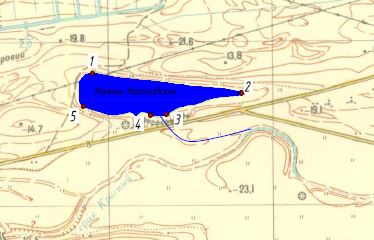 Приложение 15Лот №15Право на заключение договора пользования рыбоводным участком «Участок на реке Подстепок»
Сведения о рыбоводном участке.1. Наименование рыбоводного участка - «Участок на реке Подстепок».2. Местоположение, площадь и границы рыбоводного участка:Река Подстепок, Икрянинский район, площадью 3,1 га. Акватория «Участка на реке Подстепок» ограничена последовательным соединением точек 1-2, по береговой линии, 2-3, 3-4, 4-1 прямыми линиями в системе координат WGS 841. С45°52'12.7"      В47°35'53.1"2. С45°52'02.5"      В47°35'20.7"3. С45°52'01.5"      В47°35'21.9"4. С45°52'11.5"      В47°35'53.6"	3. Вид водопользования – обособленное водопользование (для осуществления аквакультуры (рыбоводства)) без забора (изъятия) водных ресурсов из водного объекта. 	4. Вид осуществляемой товарной аквакультуры (рыбоводства) – индустриальная аквакультура.	5. Срок договора пользования рыбоводным участком 25 лет. Ограничения, связанные с использованием рыбоводного участка, устанавливаются в соответствии с законодательством Российской Федерации.6. Объем и видовой состав объектов аквакультуры, подлежащих разведению и (или) содержанию, выращиванию, а также выпуску в водный объект и изъятию из водного объекта в границах рыбоводного участка, определенные в соответствии с Методикой, утвержденной приказом Минсельхоза России от 03 июня 2015г. № 223.7. Основания и условия, определяющие изъятие объектов аквакультуры из водных объектов в границах рыбоводного участка устанавливаются в соответствии с действующими порядками и методиками, утвержденными уполномоченным Правительством Российской Федерации федеральным органом исполнительной власти.8. Сведения об объектах рыбоводной инфраструктуры: Отсутствуют. 9. Мероприятия, которые относятся к рыбохозяйственной мелиорации и осуществляются рыбоводным хозяйством: проведение дноуглубительных работ и (или) работ по выемке грунта; удаление водных растений из водного объекта; создание искусственных рифов, донных ландшафтов в целях улучшения экологического состояния водного объекта; изъятие хищных видов и малоценных видов водных биоресурсов.Объем и состав мероприятий по рыбохозяйственной мелиорации в границах рыбоводного участка устанавливается в соответствии с действующим порядком, утвержденным уполномоченным Правительством Российской Федерации федеральным органом исполнительной власти.10. Обязательства рыбоводного хозяйства осуществлять мероприятия по охране окружающей среды, водных объектов и других природных ресурсов: соблюдать законодательство Российской Федерации в области рыболовства и сохранении водных биологических ресурсов, в области аквакультуры (рыбоводства), водного, земельного, гражданского, санитарно-ветеринарного, природоохранного законодательства Российской Федерации, а также условия договора; не допускать ухудшения среды обитания водных биоресурсов; осуществлять мероприятия по охране окружающей среды, водных объектов и других природных ресурсов; содержать рыбоводный участок в состоянии, отвечающем санитарным и экологическим требованиям в соответствии с законодательством Российской Федерации. 11. Обязательства рыбоводного хозяйства предоставлять в порядке, установленном Минсельхозом России, отчетность об объеме выпуска в водные объекты и объеме изъятия из водных объектов объектов аквакультуры:Предоставлять в порядке, установленном уполномоченным Правительством Российской Федерации федеральным органом исполнительной власти, отчетность об объеме выпуска в водные объекты и объеме изъятия из водных объектов объектов аквакультуры (рыбоводства), в сроки, определенные условиями договора.12. Ответственность сторон: В случае неисполнения или ненадлежащего исполнения своих обязательств по договору стороны несут ответственность в соответствии с законодательством Российской Федерации и положениями договора.Стороны не несут ответственности за ненадлежащее исполнение своих обязательств по договору, если это явилось следствием наступления обстоятельств непреодолимой силы, которые включают, в частности, землетрясение, наводнение и аналогичные стихийные бедствия, а также иные чрезвычайные ситуации. О наступлении обстоятельств непреодолимой силы заинтересованная сторона должна незамедлительно, письменно уведомить другую сторону с предоставлением документов, подтверждающих наступление таких обстоятельств, их непреодолимость для заинтересованной стороны и безусловность их влияния на неисполнение заинтересованной стороной своих обязательств по договору. В отсутствие подобного уведомления, заинтересованная сторона не вправе ссылаться на наступление обстоятельств непреодолимой силы.СХЕМАрасположения рыбоводного участка«Участок на реке Подстепок»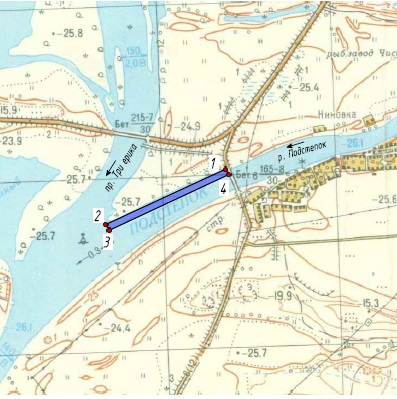 УТВЕРЖДЕНО приказом Волго-Каспийского территориального управления Федерального агентства по рыболовствуот  10 декабря  2015 г. № 538№лотаНаименованиеучасткаНаименование  водоема и место расположенияГраницы участкаПлощадь водоема, га1«Н-7»Озеро (ильмень) без названия Наримановский районАкватория ограничена последовательным соединением точек по береговой линии в системе координат WGS 841.С46°19'51.0"      В47°34'57.0"2.С46°19'59.4"      В47°36'13.1"3.С46°19'42.3"      В47°35'05.5"27,302«Н-8»Озеро (ильмень) без названия  Наримановский районАкватория ограничена последовательным соединением точек по береговой линии в системе координат WGS 841.С46°20'06.0"      В47°32'00.0"2.С46°20'13.1"      В47°33'15.4"3.С46°20'03.9"      В47°34'26.8"4.С46°20'03.0"      В47°33'14.8"60,53«Н-9»Озеро (ильмень) без названия  Наримановский районАкватория ограничена последовательным соединением точек по береговой линии в системе координат WGS 841.С46°19'17.6"      В47°31'06.2"2.С46°19'22.9"      В47°31'27.6"3.С46°19'17.6"      В47°31'51.1"4.С46°19'16.9"      В47°31'28.5"13,64«Ащикуль-Ащилике»Озеро (ильмень) «Ащикуль-Ащилике» Наримановский районАкватория ограничена последовательным соединением точек по береговой линии в системе координат WGS 841.С46°20'01.5"     В47°24'55.3"2.С46°20'04.1"     В47°27'09.4"3.С46°19'48.3"     В47°31'27.1"4.С46°19'49.1"     В47°26'50.9"196,55«Н-10»Озеро (ильмень) «Байкчик» Наримановский районАкватория ограничена точками 1-2, 3-4, 5-6, 7-8 последовательным соединением точек по береговой линии, точки 2-3, 4-5, 6-7, 8-1 прямыми линиями в системе координат WGS 841.С46°18'59.5"    В47°20'14.1"2.С46°19'06.7"    В47°23'43.2"3.С46°18'59.3"    В47°23'48.5"4.С46°18'49.0"    В47°23'40.8"5.С46°18'41.9"    В47°23'33.8"6.С46°18'31.3"    В47°20'26.4"7.С46°18'37.7"    В47°20'27.0"8.С46°18'53.3"    В47°20'13.7"1806«Н-11»Озеро(ильмень) «Безымянный» Наримановский районАкватория ограничена последовательным соединением точек 3-4-1-2 по береговой линии, точки 2-3 прямой линией в системе координат WGS 841.C46°17'14.1"    B47°40'00.9"2.C46°17'15.5"    B47°40'56.4"3.C46°17'10.2"    B47°40'58.7"4.C46°17'10.0"    B47°39'57.6"21Ильмень «Изумурун»Озеро (ильмень) «Изумурун»Наримановский районАкватория ограничена последовательным соединением точек 3-4-1-2 по береговой линии, точки 2-3 прямой линией в системе координат WGS 841.C46°17'00.1"     B47°39'35.4"2.C46°16'58.3"     B47°40'04.7"3.C46°16'53.1"     B47°40'04.3"4.C46°16'51.9"     B47°39'35.1"20,88Ильмень «Малый Изумурун»Озеро (ильмень) «Малый Изумурун» Наримановский районАкватория ограничена последовательным соединением точек 1-2, 3-4-5 по береговой линии, точки 2-3, 5-1 прямыми линиями в системе координат WGS 841.C46°16'35.3"    B47°40'22.4"2.C46°16'45.0"    B47°41'22.8"3.C46°16'42.9"    B47°41'27.3"4.C46°16'28.5"    B47°40'53.4"5.С46°16'31.6"    B47°40'23.2"27,79Ильмень «Дундук»Озеро (ильмень) «Дундук»Икрянинский районАкватория ограничена последовательным соединением точек 5-1-2, 3-4 по береговой линии, точки 2-3, 4-5 прямыми линиями в системе координат WGS 841.C46° 03' 50.0"     B47° 21' 01.4"2.C46° 03' 26.4"     B47° 23' 44.5"3.C46° 03' 21.9"     B47° 23' 39.9"4.C46° 03' 18.9"     B47° 20' 41.9"5.C46° 03' 27.2"     B47° 20' 39.4"24510Ильмень «Малый Чапчалган»Озеро (ильмень) «Малый Чапчалган» Икрянинский районАкватория ограничена последовательным соединением точек 2-3,4-5-1 по береговой линии, точки 1-2, 3-4 прямыми линиями в системе координат WGS 841.C46°03'15.3"    B47°19'05.5"2.C46°03'12.5"    B47°19'10.9"3.C46°02'33.1"    B47°20'01.8"4.C46°02'34.6"    B47°19'55"5.C46°02'43"       B47°18'46.8"18611Ильмень «Утха»Озеро (ильмень) «Утха» Икрянинский районАкватория ограничена последовательным соединением точек 2-3,4-1 по береговой линии, точки 1-2, 3-4 прямой линией в системе координат WGS 841.C46°03'28 "      B47°19'51.1"2.C46°03'25"       B47°19'52.5"3.C46°03'16.8"    B47°19'17.4"4.C46°03'18.9"    B47°19'13.4"54,812Ильмень «Горячинский»Озеро (ильмень) «Горячинский» Икрянинский районАкватория ограничена последовательным соединением точек 1-2, 3-4 по береговой линии, точки 2-3, 4-1 прямыми линиями в системе координат WGS 841.C46°07'31.9"    B47°33'06.8"2.C46°07'33.9"    B47°37'06.7"3.C46°07'30.5"    B47°37'20.5"4.C46°07'24.0"    B47°33'01.0"24013Ильмень «Летний Бугординский»Озеро (ильмень) «Летний Бугординский» Икрянинский районАкватория ограничена последовательным соединением точек 5-6-1-2, 3-4 по береговой линии, точки 2-3, 4-5 прямыми линиями в системе координат WGS 841.C46°07'56.9"    B47°25'53.4"2.C46°07'54.4"    B47°27'12.8"3.C46°07'54.8"    B47°27'19.6"4.C46°07'45.8"    B47°27'46.8"5.C46°07'35.5"    B47°27'45.7"6.C46°07'34.0"    B47°25'42.6"17214Ильмень «Воронцовский»Озеро (ильмень) «Воронцовский» Красноярский районАкватория ограничена последовательным соединением точек 4-5-1-2-3 по береговой линии, точки 3-4 по прямой линии в системе координат WGS 841.C46°33'03.0"   В48°26'06.6"2.C46°33'00.0"   В48°26'55.5"3.C46°32'53.4"   В48°26'28.0"4.C46°32'53.1"   В48°26'26.0"5.C46°32'54.9"   В48°26'03.0"2215Участок на реке ПодстепокРека «Подстепок» Икрянинский районАкватория, ограниченная последовательным соединением точек 1-2, по береговой линии, 2-3, 3-4, 4-1 прямыми линиями в системе координат WGS 841. С45°52'12.7"      В47°35'53.1"2. С45°52'02.5"      В47°35'20.7"3. С45°52'01.5"      В47°35'21.9"4. С45°52'11.5"      В47°35'53.6"3,1№ лотаНаименование лотаНачальная цена«шаг аукциона»размер задатка1"Н 7"8321,04416,053328,422"Н 8"18440,40922,027376,163"Н 9"4145,28207,261658,114"Ащикуль-Ащилике"59893,202994,6623957,285"Н 10"54864,002743,2021945,606"Н 11"6400,80320,042560,327Ильмень "Изумурун"6339,84316,992535,948Ильмень "Малый Изумурун"8442,96422,153377,189Ильмень "Дундук"74676,003733,8029870,4010Ильмень "М.Чапчалган"56692,802834,6422677,1211Ильмень "Утха"16703,04835,156681,2212Ильмень "Горячинский"73152,003657,6029260,8013Ильмень "Летний Бугординский"52425,602621,2820970,2414Ильмень "Воронцовский"6705,60335,282682,2415Уч. на реке Подстепок944,8847,24377,95Видовой состав объектов аквакультурыАмур белый (Ctenopharyngodonidella)(период выращивания4 года)Cазан, карп (Cyprinuscarpio)  (период выращивания3 года)Толстолобик белый (Hypophthalmichthysmolitrix) (период выращивания4 года)Толстолобик белый (Hypophthalmichthysmolitrix) (период выращивания4 года)Минимальный ежегодный объем подлежащих изъятию из водного объекта в границах рыбоводного участка объектов аквакультуры, выращиваемых при осуществлении пастбищной аквакультуры, (тонн/год)0,0180,2430,1460,146Ежегодный объем подлежащих выпуску в водный объект в границах рыбоводного участка объектов аквакультуры, выращиваемых при осуществлении пастбищной аквакультуры (1).Для рыбоводных участков, занимающих всю акваторию водного объекта рыбохозяйственного значения, расчет производится исходя из 100-процентного объема изъятия объектов аквакультурыДля рыбоводных участков, занимающих всю акваторию водного объекта рыбохозяйственного значения, расчет производится исходя из 100-процентного объема изъятия объектов аквакультурыДля рыбоводных участков, занимающих всю акваторию водного объекта рыбохозяйственного значения, расчет производится исходя из 100-процентного объема изъятия объектов аквакультурыДля рыбоводных участков, занимающих всю акваторию водного объекта рыбохозяйственного значения, расчет производится исходя из 100-процентного объема изъятия объектов аквакультуры(1)– минимальный ежегодный объем выпуска объектов пастбищной аквакультуры в течение одного года после заключения договора пользования рыбоводным участком принимается равным нулю.(1)– минимальный ежегодный объем выпуска объектов пастбищной аквакультуры в течение одного года после заключения договора пользования рыбоводным участком принимается равным нулю.(1)– минимальный ежегодный объем выпуска объектов пастбищной аквакультуры в течение одного года после заключения договора пользования рыбоводным участком принимается равным нулю.(1)– минимальный ежегодный объем выпуска объектов пастбищной аквакультуры в течение одного года после заключения договора пользования рыбоводным участком принимается равным нулю.(1)– минимальный ежегодный объем выпуска объектов пастбищной аквакультуры в течение одного года после заключения договора пользования рыбоводным участком принимается равным нулю.Ежегодный объем подлежащих разведению и (или) содержанию, выращиванию объектов аквакультуры (далее – объем подлежащих выращиванию объектов аквакультуры) (тонн/год). с даты заключения договора пользования рыбоводным участком до половины первого периода выращивания минимальный ежегодный объем подлежащих выращивания объектов аквакультуры принимается равным:с даты заключения договора пользования рыбоводным участком до половины первого периода выращивания минимальный ежегодный объем подлежащих выращивания объектов аквакультуры принимается равным:с даты заключения договора пользования рыбоводным участком до половины первого периода выращивания минимальный ежегодный объем подлежащих выращивания объектов аквакультуры принимается равным:с даты заключения договора пользования рыбоводным участком до половины первого периода выращивания минимальный ежегодный объем подлежащих выращивания объектов аквакультуры принимается равным:Ежегодный объем подлежащих разведению и (или) содержанию, выращиванию объектов аквакультуры (далее – объем подлежащих выращиванию объектов аквакультуры) (тонн/год). 0000Ежегодный объем подлежащих разведению и (или) содержанию, выращиванию объектов аквакультуры (далее – объем подлежащих выращиванию объектов аквакультуры) (тонн/год). со второй половины до конца первого периода выращивания минимальный ежегодный объем подлежащих выращиванию объектов аквакультуры принимается равным 50% от минимального ежегодного объема подлежащих изъятию из водного объекта в границах рыбоводного участка объектов аквакультуры и равняется:со второй половины до конца первого периода выращивания минимальный ежегодный объем подлежащих выращиванию объектов аквакультуры принимается равным 50% от минимального ежегодного объема подлежащих изъятию из водного объекта в границах рыбоводного участка объектов аквакультуры и равняется:со второй половины до конца первого периода выращивания минимальный ежегодный объем подлежащих выращиванию объектов аквакультуры принимается равным 50% от минимального ежегодного объема подлежащих изъятию из водного объекта в границах рыбоводного участка объектов аквакультуры и равняется:со второй половины до конца первого периода выращивания минимальный ежегодный объем подлежащих выращиванию объектов аквакультуры принимается равным 50% от минимального ежегодного объема подлежащих изъятию из водного объекта в границах рыбоводного участка объектов аквакультуры и равняется:Ежегодный объем подлежащих разведению и (или) содержанию, выращиванию объектов аквакультуры (далее – объем подлежащих выращиванию объектов аквакультуры) (тонн/год). 0,0090,1220,0730,073Ежегодный объем подлежащих разведению и (или) содержанию, выращиванию объектов аквакультуры (далее – объем подлежащих выращиванию объектов аквакультуры) (тонн/год). с начала второго периода выращивания до конца действия договора пользования рыбоводным участком минимальный ежегодный объем подлежащих выращиванию объектов аквакультуры принимается равным 75 % от минимального ежегодного объема подлежащих изъятию из водного объекта равняется:с начала второго периода выращивания до конца действия договора пользования рыбоводным участком минимальный ежегодный объем подлежащих выращиванию объектов аквакультуры принимается равным 75 % от минимального ежегодного объема подлежащих изъятию из водного объекта равняется:с начала второго периода выращивания до конца действия договора пользования рыбоводным участком минимальный ежегодный объем подлежащих выращиванию объектов аквакультуры принимается равным 75 % от минимального ежегодного объема подлежащих изъятию из водного объекта равняется:с начала второго периода выращивания до конца действия договора пользования рыбоводным участком минимальный ежегодный объем подлежащих выращиванию объектов аквакультуры принимается равным 75 % от минимального ежегодного объема подлежащих изъятию из водного объекта равняется:Ежегодный объем подлежащих разведению и (или) содержанию, выращиванию объектов аквакультуры (далее – объем подлежащих выращиванию объектов аквакультуры) (тонн/год). 0,0140,1820,1820,110Видовой состав объектов аквакультурыАмур белый (Ctenopharyngodon idella)(период выращивания 4 года)Cазан, карп (Cyprinus carpio)  (период выращивания 3 года)Толстолобик белый (Hypophthalmichthys molitrix) (период выращивания 4 года)Толстолобик белый (Hypophthalmichthys molitrix) (период выращивания 4 года)Минимальный ежегодный объем подлежащих изъятию из водного объекта в границах рыбоводного участка объектов аквакультуры, выращиваемых при осуществлении пастбищной аквакультуры, (тонн/год)0,1512,0171,211,21Ежегодный объем подлежащих выпуску в водный объект в границах рыбоводного участка объектов аквакультуры, выращиваемых при осуществлении пастбищной аквакультуры (1).Для рыбоводных участков, занимающих всю акваторию водного объекта рыбохозяйственного значения, расчет производится исходя из 100-процентного объема изъятия объектов аквакультурыДля рыбоводных участков, занимающих всю акваторию водного объекта рыбохозяйственного значения, расчет производится исходя из 100-процентного объема изъятия объектов аквакультурыДля рыбоводных участков, занимающих всю акваторию водного объекта рыбохозяйственного значения, расчет производится исходя из 100-процентного объема изъятия объектов аквакультурыДля рыбоводных участков, занимающих всю акваторию водного объекта рыбохозяйственного значения, расчет производится исходя из 100-процентного объема изъятия объектов аквакультуры(1)– минимальный ежегодный объем выпуска объектов пастбищной аквакультуры в течение одного года после заключения договора пользования рыбоводным участком принимается равным нулю.(1)– минимальный ежегодный объем выпуска объектов пастбищной аквакультуры в течение одного года после заключения договора пользования рыбоводным участком принимается равным нулю.(1)– минимальный ежегодный объем выпуска объектов пастбищной аквакультуры в течение одного года после заключения договора пользования рыбоводным участком принимается равным нулю.(1)– минимальный ежегодный объем выпуска объектов пастбищной аквакультуры в течение одного года после заключения договора пользования рыбоводным участком принимается равным нулю.(1)– минимальный ежегодный объем выпуска объектов пастбищной аквакультуры в течение одного года после заключения договора пользования рыбоводным участком принимается равным нулю.Ежегодный объем подлежащих разведению и (или) содержанию, выращиванию объектов аквакультуры (далее – объем подлежащих выращиванию объектов аквакультуры) (тонн/год). с даты заключения договора пользования рыбоводным участком до половины первого периода выращивания минимальный ежегодный объем подлежащих выращивания объектов аквакультуры принимается равным:с даты заключения договора пользования рыбоводным участком до половины первого периода выращивания минимальный ежегодный объем подлежащих выращивания объектов аквакультуры принимается равным:с даты заключения договора пользования рыбоводным участком до половины первого периода выращивания минимальный ежегодный объем подлежащих выращивания объектов аквакультуры принимается равным:с даты заключения договора пользования рыбоводным участком до половины первого периода выращивания минимальный ежегодный объем подлежащих выращивания объектов аквакультуры принимается равным:Ежегодный объем подлежащих разведению и (или) содержанию, выращиванию объектов аквакультуры (далее – объем подлежащих выращиванию объектов аквакультуры) (тонн/год). 0000Ежегодный объем подлежащих разведению и (или) содержанию, выращиванию объектов аквакультуры (далее – объем подлежащих выращиванию объектов аквакультуры) (тонн/год). со второй половины до конца первого периода выращивания минимальный ежегодный объем подлежащих выращиванию объектов аквакультуры принимается равным 50% от минимального ежегодного объема подлежащих изъятию из водного объекта в границах рыбоводного участка объектов аквакультуры и равняется:со второй половины до конца первого периода выращивания минимальный ежегодный объем подлежащих выращиванию объектов аквакультуры принимается равным 50% от минимального ежегодного объема подлежащих изъятию из водного объекта в границах рыбоводного участка объектов аквакультуры и равняется:со второй половины до конца первого периода выращивания минимальный ежегодный объем подлежащих выращиванию объектов аквакультуры принимается равным 50% от минимального ежегодного объема подлежащих изъятию из водного объекта в границах рыбоводного участка объектов аквакультуры и равняется:со второй половины до конца первого периода выращивания минимальный ежегодный объем подлежащих выращиванию объектов аквакультуры принимается равным 50% от минимального ежегодного объема подлежащих изъятию из водного объекта в границах рыбоводного участка объектов аквакультуры и равняется:Ежегодный объем подлежащих разведению и (или) содержанию, выращиванию объектов аквакультуры (далее – объем подлежащих выращиванию объектов аквакультуры) (тонн/год). 0,0751,0090,6050,605Ежегодный объем подлежащих разведению и (или) содержанию, выращиванию объектов аквакультуры (далее – объем подлежащих выращиванию объектов аквакультуры) (тонн/год). с начала второго периода выращивания до конца действия договора пользования рыбоводным участком минимальный ежегодный объем подлежащих выращиванию объектов аквакультуры принимается равным 75 % от минимального ежегодного объема подлежащих изъятию из водного объекта равняется:с начала второго периода выращивания до конца действия договора пользования рыбоводным участком минимальный ежегодный объем подлежащих выращиванию объектов аквакультуры принимается равным 75 % от минимального ежегодного объема подлежащих изъятию из водного объекта равняется:с начала второго периода выращивания до конца действия договора пользования рыбоводным участком минимальный ежегодный объем подлежащих выращиванию объектов аквакультуры принимается равным 75 % от минимального ежегодного объема подлежащих изъятию из водного объекта равняется:с начала второго периода выращивания до конца действия договора пользования рыбоводным участком минимальный ежегодный объем подлежащих выращиванию объектов аквакультуры принимается равным 75 % от минимального ежегодного объема подлежащих изъятию из водного объекта равняется:Ежегодный объем подлежащих разведению и (или) содержанию, выращиванию объектов аквакультуры (далее – объем подлежащих выращиванию объектов аквакультуры) (тонн/год). 0,1131,5131,5130,908Видовой состав объектов аквакультурыАмур белый (Ctenopharyngodon idella)(период выращивания 4 года)Cазан, карп (Cyprinus carpio)  (период выращивания 3 года)Толстолобик белый (Hypophthalmichthys molitrix) (период выращивания 4 года)Толстолобик белый (Hypophthalmichthys molitrix) (период выращивания 4 года)Минимальный ежегодный объем подлежащих изъятию из водного объекта в границах рыбоводного участка объектов аквакультуры, выращиваемых при осуществлении пастбищной аквакультуры, (тонн/год)0,0340,4530,2720,272Ежегодный объем подлежащих выпуску в водный объект в границах рыбоводного участка объектов аквакультуры, выращиваемых при осуществлении пастбищной аквакультуры (1).Для рыбоводных участков, занимающих всю акваторию водного объекта рыбохозяйственного значения, расчет производится исходя из 100-процентного объема изъятия объектов аквакультурыДля рыбоводных участков, занимающих всю акваторию водного объекта рыбохозяйственного значения, расчет производится исходя из 100-процентного объема изъятия объектов аквакультурыДля рыбоводных участков, занимающих всю акваторию водного объекта рыбохозяйственного значения, расчет производится исходя из 100-процентного объема изъятия объектов аквакультурыДля рыбоводных участков, занимающих всю акваторию водного объекта рыбохозяйственного значения, расчет производится исходя из 100-процентного объема изъятия объектов аквакультуры(1)– минимальный ежегодный объем выпуска объектов пастбищной аквакультуры в течение одного года после заключения договора пользования рыбоводным участком принимается равным нулю.(1)– минимальный ежегодный объем выпуска объектов пастбищной аквакультуры в течение одного года после заключения договора пользования рыбоводным участком принимается равным нулю.(1)– минимальный ежегодный объем выпуска объектов пастбищной аквакультуры в течение одного года после заключения договора пользования рыбоводным участком принимается равным нулю.(1)– минимальный ежегодный объем выпуска объектов пастбищной аквакультуры в течение одного года после заключения договора пользования рыбоводным участком принимается равным нулю.(1)– минимальный ежегодный объем выпуска объектов пастбищной аквакультуры в течение одного года после заключения договора пользования рыбоводным участком принимается равным нулю.Ежегодный объем подлежащих разведению и (или) содержанию, выращиванию объектов аквакультуры (далее – объем подлежащих выращиванию объектов аквакультуры) (тонн/год). с даты заключения договора пользования рыбоводным участком до половины первого периода выращивания минимальный ежегодный объем подлежащих выращивания объектов аквакультуры принимается равным:с даты заключения договора пользования рыбоводным участком до половины первого периода выращивания минимальный ежегодный объем подлежащих выращивания объектов аквакультуры принимается равным:с даты заключения договора пользования рыбоводным участком до половины первого периода выращивания минимальный ежегодный объем подлежащих выращивания объектов аквакультуры принимается равным:с даты заключения договора пользования рыбоводным участком до половины первого периода выращивания минимальный ежегодный объем подлежащих выращивания объектов аквакультуры принимается равным:Ежегодный объем подлежащих разведению и (или) содержанию, выращиванию объектов аквакультуры (далее – объем подлежащих выращиванию объектов аквакультуры) (тонн/год). 0000Ежегодный объем подлежащих разведению и (или) содержанию, выращиванию объектов аквакультуры (далее – объем подлежащих выращиванию объектов аквакультуры) (тонн/год). со второй половины до конца первого периода выращивания минимальный ежегодный объем подлежащих выращиванию объектов аквакультуры принимается равным 50% от минимального ежегодного объема подлежащих изъятию из водного объекта в границах рыбоводного участка объектов аквакультуры и равняется:со второй половины до конца первого периода выращивания минимальный ежегодный объем подлежащих выращиванию объектов аквакультуры принимается равным 50% от минимального ежегодного объема подлежащих изъятию из водного объекта в границах рыбоводного участка объектов аквакультуры и равняется:со второй половины до конца первого периода выращивания минимальный ежегодный объем подлежащих выращиванию объектов аквакультуры принимается равным 50% от минимального ежегодного объема подлежащих изъятию из водного объекта в границах рыбоводного участка объектов аквакультуры и равняется:со второй половины до конца первого периода выращивания минимальный ежегодный объем подлежащих выращиванию объектов аквакультуры принимается равным 50% от минимального ежегодного объема подлежащих изъятию из водного объекта в границах рыбоводного участка объектов аквакультуры и равняется:Ежегодный объем подлежащих разведению и (или) содержанию, выращиванию объектов аквакультуры (далее – объем подлежащих выращиванию объектов аквакультуры) (тонн/год). 0,0170,2270,1360,136Ежегодный объем подлежащих разведению и (или) содержанию, выращиванию объектов аквакультуры (далее – объем подлежащих выращиванию объектов аквакультуры) (тонн/год). с начала второго периода выращивания до конца действия договора пользования рыбоводным участком минимальный ежегодный объем подлежащих выращиванию объектов аквакультуры принимается равным 75 % от минимального ежегодного объема подлежащих изъятию из водного объекта равняется:с начала второго периода выращивания до конца действия договора пользования рыбоводным участком минимальный ежегодный объем подлежащих выращиванию объектов аквакультуры принимается равным 75 % от минимального ежегодного объема подлежащих изъятию из водного объекта равняется:с начала второго периода выращивания до конца действия договора пользования рыбоводным участком минимальный ежегодный объем подлежащих выращиванию объектов аквакультуры принимается равным 75 % от минимального ежегодного объема подлежащих изъятию из водного объекта равняется:с начала второго периода выращивания до конца действия договора пользования рыбоводным участком минимальный ежегодный объем подлежащих выращиванию объектов аквакультуры принимается равным 75 % от минимального ежегодного объема подлежащих изъятию из водного объекта равняется:Ежегодный объем подлежащих разведению и (или) содержанию, выращиванию объектов аквакультуры (далее – объем подлежащих выращиванию объектов аквакультуры) (тонн/год). 0,0260,3400,3400,204Видовой состав объектов аквакультурыАмур белый (Ctenopharyngodon idella)(период выращивания 4 года)Cазан, карп (Cyprinus carpio)  (период выращивания 3 года)Толстолобик белый (Hypophthalmichthys molitrix) (период выращивания 4 года)Толстолобик белый (Hypophthalmichthys molitrix) (период выращивания 4 года)Минимальный ежегодный объем подлежащих изъятию из водного объекта в границах рыбоводного участка объектов аквакультуры, выращиваемых при осуществлении пастбищной аквакультуры, (тонн/год)0,4916,553,933,93Ежегодный объем подлежащих выпуску в водный объект в границах рыбоводного участка объектов аквакультуры, выращиваемых при осуществлении пастбищной аквакультуры (1).Для рыбоводных участков, занимающих всю акваторию водного объекта рыбохозяйственного значения, расчет производится исходя из 100-процентного объема изъятия объектов аквакультурыДля рыбоводных участков, занимающих всю акваторию водного объекта рыбохозяйственного значения, расчет производится исходя из 100-процентного объема изъятия объектов аквакультурыДля рыбоводных участков, занимающих всю акваторию водного объекта рыбохозяйственного значения, расчет производится исходя из 100-процентного объема изъятия объектов аквакультурыДля рыбоводных участков, занимающих всю акваторию водного объекта рыбохозяйственного значения, расчет производится исходя из 100-процентного объема изъятия объектов аквакультуры(1)– минимальный ежегодный объем выпуска объектов пастбищной аквакультуры в течение одного года после заключения договора пользования рыбоводным участком принимается равным нулю.(1)– минимальный ежегодный объем выпуска объектов пастбищной аквакультуры в течение одного года после заключения договора пользования рыбоводным участком принимается равным нулю.(1)– минимальный ежегодный объем выпуска объектов пастбищной аквакультуры в течение одного года после заключения договора пользования рыбоводным участком принимается равным нулю.(1)– минимальный ежегодный объем выпуска объектов пастбищной аквакультуры в течение одного года после заключения договора пользования рыбоводным участком принимается равным нулю.(1)– минимальный ежегодный объем выпуска объектов пастбищной аквакультуры в течение одного года после заключения договора пользования рыбоводным участком принимается равным нулю.Ежегодный объем подлежащих разведению и (или) содержанию, выращиванию объектов аквакультуры (далее – объем подлежащих выращиванию объектов аквакультуры) (тонн/год). с даты заключения договора пользования рыбоводным участком до половины первого периода выращивания минимальный ежегодный объем подлежащих выращивания объектов аквакультуры принимается равным:с даты заключения договора пользования рыбоводным участком до половины первого периода выращивания минимальный ежегодный объем подлежащих выращивания объектов аквакультуры принимается равным:с даты заключения договора пользования рыбоводным участком до половины первого периода выращивания минимальный ежегодный объем подлежащих выращивания объектов аквакультуры принимается равным:с даты заключения договора пользования рыбоводным участком до половины первого периода выращивания минимальный ежегодный объем подлежащих выращивания объектов аквакультуры принимается равным:Ежегодный объем подлежащих разведению и (или) содержанию, выращиванию объектов аквакультуры (далее – объем подлежащих выращиванию объектов аквакультуры) (тонн/год). 0000Ежегодный объем подлежащих разведению и (или) содержанию, выращиванию объектов аквакультуры (далее – объем подлежащих выращиванию объектов аквакультуры) (тонн/год). со второй половины до конца первого периода выращивания минимальный ежегодный объем подлежащих выращиванию объектов аквакультуры принимается равным 50% от минимального ежегодного объема подлежащих изъятию из водного объекта в границах рыбоводного участка объектов аквакультуры и равняется:со второй половины до конца первого периода выращивания минимальный ежегодный объем подлежащих выращиванию объектов аквакультуры принимается равным 50% от минимального ежегодного объема подлежащих изъятию из водного объекта в границах рыбоводного участка объектов аквакультуры и равняется:со второй половины до конца первого периода выращивания минимальный ежегодный объем подлежащих выращиванию объектов аквакультуры принимается равным 50% от минимального ежегодного объема подлежащих изъятию из водного объекта в границах рыбоводного участка объектов аквакультуры и равняется:со второй половины до конца первого периода выращивания минимальный ежегодный объем подлежащих выращиванию объектов аквакультуры принимается равным 50% от минимального ежегодного объема подлежащих изъятию из водного объекта в границах рыбоводного участка объектов аквакультуры и равняется:Ежегодный объем подлежащих разведению и (или) содержанию, выращиванию объектов аквакультуры (далее – объем подлежащих выращиванию объектов аквакультуры) (тонн/год). 0,2463,2751,9651,965Ежегодный объем подлежащих разведению и (или) содержанию, выращиванию объектов аквакультуры (далее – объем подлежащих выращиванию объектов аквакультуры) (тонн/год). с начала второго периода выращивания до конца действия договора пользования рыбоводным участком минимальный ежегодный объем подлежащих выращиванию объектов аквакультуры принимается равным 75 % от минимального ежегодного объема подлежащих изъятию из водного объекта равняется:с начала второго периода выращивания до конца действия договора пользования рыбоводным участком минимальный ежегодный объем подлежащих выращиванию объектов аквакультуры принимается равным 75 % от минимального ежегодного объема подлежащих изъятию из водного объекта равняется:с начала второго периода выращивания до конца действия договора пользования рыбоводным участком минимальный ежегодный объем подлежащих выращиванию объектов аквакультуры принимается равным 75 % от минимального ежегодного объема подлежащих изъятию из водного объекта равняется:с начала второго периода выращивания до конца действия договора пользования рыбоводным участком минимальный ежегодный объем подлежащих выращиванию объектов аквакультуры принимается равным 75 % от минимального ежегодного объема подлежащих изъятию из водного объекта равняется:Ежегодный объем подлежащих разведению и (или) содержанию, выращиванию объектов аквакультуры (далее – объем подлежащих выращиванию объектов аквакультуры) (тонн/год). 0,3684,9134,9132,9481.С46°18'59.5"    В47°20'14.1"2.С46°19'06.7"    В47°23'43.2"3.С46°18'59.3"    В47°23'48.5"4.С46°18'49.0"    В47°23'40.8"5.С46°18'41.9"    В47°23'33.8"6.С46°18'31.3"    В47°20'26.4"7.С46°18'37.7"    В47°20'27.0"8.С46°18'53.3"    В47°20'13.7"Видовой состав объектов аквакультурыАмур белый (Ctenopharyngodon idella)(период выращивания 4 года)Cазан, карп (Cyprinus carpio)  (период выращивания 3 года)Толстолобик белый (Hypophthalmichthys molitrix) (период выращивания 4 года)Толстолобик белый (Hypophthalmichthys molitrix) (период выращивания 4 года)Минимальный ежегодный объем подлежащих изъятию из водного объекта в границах рыбоводного участка объектов аквакультуры, выращиваемых при осуществлении пастбищной аквакультуры, (тонн/год)0,4563,63,6Ежегодный объем подлежащих выпуску в водный объект в границах рыбоводного участка объектов аквакультуры, выращиваемых при осуществлении пастбищной аквакультуры (1).Для рыбоводных участков, занимающих всю акваторию водного объекта рыбохозяйственного значения, расчет производится исходя из 100-процентного объема изъятия объектов аквакультурыДля рыбоводных участков, занимающих всю акваторию водного объекта рыбохозяйственного значения, расчет производится исходя из 100-процентного объема изъятия объектов аквакультурыДля рыбоводных участков, занимающих всю акваторию водного объекта рыбохозяйственного значения, расчет производится исходя из 100-процентного объема изъятия объектов аквакультурыДля рыбоводных участков, занимающих всю акваторию водного объекта рыбохозяйственного значения, расчет производится исходя из 100-процентного объема изъятия объектов аквакультуры(1)– минимальный ежегодный объем выпуска объектов пастбищной аквакультуры в течение одного года после заключения договора пользования рыбоводным участком принимается равным нулю.(1)– минимальный ежегодный объем выпуска объектов пастбищной аквакультуры в течение одного года после заключения договора пользования рыбоводным участком принимается равным нулю.(1)– минимальный ежегодный объем выпуска объектов пастбищной аквакультуры в течение одного года после заключения договора пользования рыбоводным участком принимается равным нулю.(1)– минимальный ежегодный объем выпуска объектов пастбищной аквакультуры в течение одного года после заключения договора пользования рыбоводным участком принимается равным нулю.(1)– минимальный ежегодный объем выпуска объектов пастбищной аквакультуры в течение одного года после заключения договора пользования рыбоводным участком принимается равным нулю.Ежегодный объем подлежащих разведению и (или) содержанию, выращиванию объектов аквакультуры (далее – объем подлежащих выращиванию объектов аквакультуры) (тонн/год). с даты заключения договора пользования рыбоводным участком до половины первого периода выращивания минимальный ежегодный объем подлежащих выращивания объектов аквакультуры принимается равным:с даты заключения договора пользования рыбоводным участком до половины первого периода выращивания минимальный ежегодный объем подлежащих выращивания объектов аквакультуры принимается равным:с даты заключения договора пользования рыбоводным участком до половины первого периода выращивания минимальный ежегодный объем подлежащих выращивания объектов аквакультуры принимается равным:с даты заключения договора пользования рыбоводным участком до половины первого периода выращивания минимальный ежегодный объем подлежащих выращивания объектов аквакультуры принимается равным:Ежегодный объем подлежащих разведению и (или) содержанию, выращиванию объектов аквакультуры (далее – объем подлежащих выращиванию объектов аквакультуры) (тонн/год). 0000Ежегодный объем подлежащих разведению и (или) содержанию, выращиванию объектов аквакультуры (далее – объем подлежащих выращиванию объектов аквакультуры) (тонн/год). со второй половины до конца первого периода выращивания минимальный ежегодный объем подлежащих выращиванию объектов аквакультуры принимается равным 50% от минимального ежегодного объема подлежащих изъятию из водного объекта в границах рыбоводного участка объектов аквакультуры и равняется:со второй половины до конца первого периода выращивания минимальный ежегодный объем подлежащих выращиванию объектов аквакультуры принимается равным 50% от минимального ежегодного объема подлежащих изъятию из водного объекта в границах рыбоводного участка объектов аквакультуры и равняется:со второй половины до конца первого периода выращивания минимальный ежегодный объем подлежащих выращиванию объектов аквакультуры принимается равным 50% от минимального ежегодного объема подлежащих изъятию из водного объекта в границах рыбоводного участка объектов аквакультуры и равняется:со второй половины до конца первого периода выращивания минимальный ежегодный объем подлежащих выращиванию объектов аквакультуры принимается равным 50% от минимального ежегодного объема подлежащих изъятию из водного объекта в границах рыбоводного участка объектов аквакультуры и равняется:Ежегодный объем подлежащих разведению и (или) содержанию, выращиванию объектов аквакультуры (далее – объем подлежащих выращиванию объектов аквакультуры) (тонн/год). 0,22531,81,8Ежегодный объем подлежащих разведению и (или) содержанию, выращиванию объектов аквакультуры (далее – объем подлежащих выращиванию объектов аквакультуры) (тонн/год). с начала второго периода выращивания до конца действия договора пользования рыбоводным участком минимальный ежегодный объем подлежащих выращиванию объектов аквакультуры принимается равным 75 % от минимального ежегодного объема подлежащих изъятию из водного объекта равняется:с начала второго периода выращивания до конца действия договора пользования рыбоводным участком минимальный ежегодный объем подлежащих выращиванию объектов аквакультуры принимается равным 75 % от минимального ежегодного объема подлежащих изъятию из водного объекта равняется:с начала второго периода выращивания до конца действия договора пользования рыбоводным участком минимальный ежегодный объем подлежащих выращиванию объектов аквакультуры принимается равным 75 % от минимального ежегодного объема подлежащих изъятию из водного объекта равняется:с начала второго периода выращивания до конца действия договора пользования рыбоводным участком минимальный ежегодный объем подлежащих выращиванию объектов аквакультуры принимается равным 75 % от минимального ежегодного объема подлежащих изъятию из водного объекта равняется:Ежегодный объем подлежащих разведению и (или) содержанию, выращиванию объектов аквакультуры (далее – объем подлежащих выращиванию объектов аквакультуры) (тонн/год). 0,3384,54,52,7Видовой состав объектов аквакультурыАмур белый (Ctenopharyngodon idella)(период выращивания 4 года)Cазан, карп (Cyprinus carpio)  (период выращивания 3 года)Толстолобик белый (Hypophthalmichthys molitrix) (период выращивания 4 года)Толстолобик белый (Hypophthalmichthys molitrix) (период выращивания 4 года)Минимальный ежегодный объем подлежащих изъятию из водного объекта в границах рыбоводного участка объектов аквакультуры, выращиваемых при осуществлении пастбищной аквакультуры, (тонн/год)0,0530,70,420,42Ежегодный объем подлежащих выпуску в водный объект в границах рыбоводного участка объектов аквакультуры, выращиваемых при осуществлении пастбищной аквакультуры (1).Для рыбоводных участков, занимающих всю акваторию водного объекта рыбохозяйственного значения, расчет производится исходя из 100-процентного объема изъятия объектов аквакультурыДля рыбоводных участков, занимающих всю акваторию водного объекта рыбохозяйственного значения, расчет производится исходя из 100-процентного объема изъятия объектов аквакультурыДля рыбоводных участков, занимающих всю акваторию водного объекта рыбохозяйственного значения, расчет производится исходя из 100-процентного объема изъятия объектов аквакультурыДля рыбоводных участков, занимающих всю акваторию водного объекта рыбохозяйственного значения, расчет производится исходя из 100-процентного объема изъятия объектов аквакультуры(1)– минимальный ежегодный объем выпуска объектов пастбищной аквакультуры в течение одного года после заключения договора пользования рыбоводным участком принимается равным нулю.(1)– минимальный ежегодный объем выпуска объектов пастбищной аквакультуры в течение одного года после заключения договора пользования рыбоводным участком принимается равным нулю.(1)– минимальный ежегодный объем выпуска объектов пастбищной аквакультуры в течение одного года после заключения договора пользования рыбоводным участком принимается равным нулю.(1)– минимальный ежегодный объем выпуска объектов пастбищной аквакультуры в течение одного года после заключения договора пользования рыбоводным участком принимается равным нулю.(1)– минимальный ежегодный объем выпуска объектов пастбищной аквакультуры в течение одного года после заключения договора пользования рыбоводным участком принимается равным нулю.Ежегодный объем подлежащих разведению и (или) содержанию, выращиванию объектов аквакультуры (далее – объем подлежащих выращиванию объектов аквакультуры) (тонн/год). с даты заключения договора пользования рыбоводным участком до половины первого периода выращивания минимальный ежегодный объем подлежащих выращивания объектов аквакультуры принимается равным:с даты заключения договора пользования рыбоводным участком до половины первого периода выращивания минимальный ежегодный объем подлежащих выращивания объектов аквакультуры принимается равным:с даты заключения договора пользования рыбоводным участком до половины первого периода выращивания минимальный ежегодный объем подлежащих выращивания объектов аквакультуры принимается равным:с даты заключения договора пользования рыбоводным участком до половины первого периода выращивания минимальный ежегодный объем подлежащих выращивания объектов аквакультуры принимается равным:Ежегодный объем подлежащих разведению и (или) содержанию, выращиванию объектов аквакультуры (далее – объем подлежащих выращиванию объектов аквакультуры) (тонн/год). 0000Ежегодный объем подлежащих разведению и (или) содержанию, выращиванию объектов аквакультуры (далее – объем подлежащих выращиванию объектов аквакультуры) (тонн/год). со второй половины до конца первого периода выращивания минимальный ежегодный объем подлежащих выращиванию объектов аквакультуры принимается равным 50% от минимального ежегодного объема подлежащих изъятию из водного объекта в границах рыбоводного участка объектов аквакультуры и равняется:со второй половины до конца первого периода выращивания минимальный ежегодный объем подлежащих выращиванию объектов аквакультуры принимается равным 50% от минимального ежегодного объема подлежащих изъятию из водного объекта в границах рыбоводного участка объектов аквакультуры и равняется:со второй половины до конца первого периода выращивания минимальный ежегодный объем подлежащих выращиванию объектов аквакультуры принимается равным 50% от минимального ежегодного объема подлежащих изъятию из водного объекта в границах рыбоводного участка объектов аквакультуры и равняется:со второй половины до конца первого периода выращивания минимальный ежегодный объем подлежащих выращиванию объектов аквакультуры принимается равным 50% от минимального ежегодного объема подлежащих изъятию из водного объекта в границах рыбоводного участка объектов аквакультуры и равняется:Ежегодный объем подлежащих разведению и (или) содержанию, выращиванию объектов аквакультуры (далее – объем подлежащих выращиванию объектов аквакультуры) (тонн/год). 0,0260,350,210,21Ежегодный объем подлежащих разведению и (или) содержанию, выращиванию объектов аквакультуры (далее – объем подлежащих выращиванию объектов аквакультуры) (тонн/год). с начала второго периода выращивания до конца действия договора пользования рыбоводным участком минимальный ежегодный объем подлежащих выращиванию объектов аквакультуры принимается равным 75 % от минимального ежегодного объема подлежащих изъятию из водного объекта равняется:с начала второго периода выращивания до конца действия договора пользования рыбоводным участком минимальный ежегодный объем подлежащих выращиванию объектов аквакультуры принимается равным 75 % от минимального ежегодного объема подлежащих изъятию из водного объекта равняется:с начала второго периода выращивания до конца действия договора пользования рыбоводным участком минимальный ежегодный объем подлежащих выращиванию объектов аквакультуры принимается равным 75 % от минимального ежегодного объема подлежащих изъятию из водного объекта равняется:с начала второго периода выращивания до конца действия договора пользования рыбоводным участком минимальный ежегодный объем подлежащих выращиванию объектов аквакультуры принимается равным 75 % от минимального ежегодного объема подлежащих изъятию из водного объекта равняется:Ежегодный объем подлежащих разведению и (или) содержанию, выращиванию объектов аквакультуры (далее – объем подлежащих выращиванию объектов аквакультуры) (тонн/год). 0,0390,5250,5250,315Видовой состав объектов аквакультурыАмур белый (Ctenopharyngodon idella)(период выращивания 4 года)Cазан, карп (Cyprinus carpio)  (период выращивания 3 года)Толстолобик белый (Hypophthalmichthys molitrix) (период выращивания 4 года)Толстолобик белый (Hypophthalmichthys molitrix) (период выращивания 4 года)Минимальный ежегодный объем подлежащих изъятию из водного объекта в границах рыбоводного участка объектов аквакультуры, выращиваемых при осуществлении пастбищной аквакультуры, (тонн/год)0,0520,6930,4160,416Ежегодный объем подлежащих выпуску в водный объект в границах рыбоводного участка объектов аквакультуры, выращиваемых при осуществлении пастбищной аквакультуры (1).Для рыбоводных участков, занимающих всю акваторию водного объекта рыбохозяйственного значения, расчет производится исходя из 100-процентного объема изъятия объектов аквакультурыДля рыбоводных участков, занимающих всю акваторию водного объекта рыбохозяйственного значения, расчет производится исходя из 100-процентного объема изъятия объектов аквакультурыДля рыбоводных участков, занимающих всю акваторию водного объекта рыбохозяйственного значения, расчет производится исходя из 100-процентного объема изъятия объектов аквакультурыДля рыбоводных участков, занимающих всю акваторию водного объекта рыбохозяйственного значения, расчет производится исходя из 100-процентного объема изъятия объектов аквакультуры(1)– минимальный ежегодный объем выпуска объектов пастбищной аквакультуры в течение одного года после заключения договора пользования рыбоводным участком принимается равным нулю.(1)– минимальный ежегодный объем выпуска объектов пастбищной аквакультуры в течение одного года после заключения договора пользования рыбоводным участком принимается равным нулю.(1)– минимальный ежегодный объем выпуска объектов пастбищной аквакультуры в течение одного года после заключения договора пользования рыбоводным участком принимается равным нулю.(1)– минимальный ежегодный объем выпуска объектов пастбищной аквакультуры в течение одного года после заключения договора пользования рыбоводным участком принимается равным нулю.(1)– минимальный ежегодный объем выпуска объектов пастбищной аквакультуры в течение одного года после заключения договора пользования рыбоводным участком принимается равным нулю.Ежегодный объем подлежащих разведению и (или) содержанию, выращиванию объектов аквакультуры (далее – объем подлежащих выращиванию объектов аквакультуры) (тонн/год). с даты заключения договора пользования рыбоводным участком до половины первого периода выращивания минимальный ежегодный объем подлежащих выращивания объектов аквакультуры принимается равным:с даты заключения договора пользования рыбоводным участком до половины первого периода выращивания минимальный ежегодный объем подлежащих выращивания объектов аквакультуры принимается равным:с даты заключения договора пользования рыбоводным участком до половины первого периода выращивания минимальный ежегодный объем подлежащих выращивания объектов аквакультуры принимается равным:с даты заключения договора пользования рыбоводным участком до половины первого периода выращивания минимальный ежегодный объем подлежащих выращивания объектов аквакультуры принимается равным:Ежегодный объем подлежащих разведению и (или) содержанию, выращиванию объектов аквакультуры (далее – объем подлежащих выращиванию объектов аквакультуры) (тонн/год). 0000Ежегодный объем подлежащих разведению и (или) содержанию, выращиванию объектов аквакультуры (далее – объем подлежащих выращиванию объектов аквакультуры) (тонн/год). со второй половины до конца первого периода выращивания минимальный ежегодный объем подлежащих выращиванию объектов аквакультуры принимается равным 50% от минимального ежегодного объема подлежащих изъятию из водного объекта в границах рыбоводного участка объектов аквакультуры и равняется:со второй половины до конца первого периода выращивания минимальный ежегодный объем подлежащих выращиванию объектов аквакультуры принимается равным 50% от минимального ежегодного объема подлежащих изъятию из водного объекта в границах рыбоводного участка объектов аквакультуры и равняется:со второй половины до конца первого периода выращивания минимальный ежегодный объем подлежащих выращиванию объектов аквакультуры принимается равным 50% от минимального ежегодного объема подлежащих изъятию из водного объекта в границах рыбоводного участка объектов аквакультуры и равняется:со второй половины до конца первого периода выращивания минимальный ежегодный объем подлежащих выращиванию объектов аквакультуры принимается равным 50% от минимального ежегодного объема подлежащих изъятию из водного объекта в границах рыбоводного участка объектов аквакультуры и равняется:Ежегодный объем подлежащих разведению и (или) содержанию, выращиванию объектов аквакультуры (далее – объем подлежащих выращиванию объектов аквакультуры) (тонн/год). 0,0260,3470,2080,208Ежегодный объем подлежащих разведению и (или) содержанию, выращиванию объектов аквакультуры (далее – объем подлежащих выращиванию объектов аквакультуры) (тонн/год). с начала второго периода выращивания до конца действия договора пользования рыбоводным участком минимальный ежегодный объем подлежащих выращиванию объектов аквакультуры принимается равным 75 % от минимального ежегодного объема подлежащих изъятию из водного объекта равняется:с начала второго периода выращивания до конца действия договора пользования рыбоводным участком минимальный ежегодный объем подлежащих выращиванию объектов аквакультуры принимается равным 75 % от минимального ежегодного объема подлежащих изъятию из водного объекта равняется:с начала второго периода выращивания до конца действия договора пользования рыбоводным участком минимальный ежегодный объем подлежащих выращиванию объектов аквакультуры принимается равным 75 % от минимального ежегодного объема подлежащих изъятию из водного объекта равняется:с начала второго периода выращивания до конца действия договора пользования рыбоводным участком минимальный ежегодный объем подлежащих выращиванию объектов аквакультуры принимается равным 75 % от минимального ежегодного объема подлежащих изъятию из водного объекта равняется:Ежегодный объем подлежащих разведению и (или) содержанию, выращиванию объектов аквакультуры (далее – объем подлежащих выращиванию объектов аквакультуры) (тонн/год). 0,0390,520,520,3121.C46°16'35.3"    B47°40'22.4"2.C46°16'45.0"    B47°41'22.8"3.C46°16'42.9"    B47°41'27.3"4.C46°16'28.5"    B47°40'53.4"5.С46°16'31.6"    B47°40'23.2"Видовой состав объектов аквакультурыАмур белый (Ctenopharyngodon idella)(период выращивания 4 года)Cазан, карп (Cyprinus carpio)  (период выращивания 3 года)Толстолобик белый (Hypophthalmichthys molitrix) (период выращивания 4 года)Толстолобик белый (Hypophthalmichthys molitrix) (период выращивания 4 года)Минимальный ежегодный объем подлежащих изъятию из водного объекта в границах рыбоводного участка объектов аквакультуры, выращиваемых при осуществлении пастбищной аквакультуры, (тонн/год)0,0690,9230,5540,554Ежегодный объем подлежащих выпуску в водный объект в границах рыбоводного участка объектов аквакультуры, выращиваемых при осуществлении пастбищной аквакультуры (1).Для рыбоводных участков, занимающих всю акваторию водного объекта рыбохозяйственного значения, расчет производится исходя из 100-процентного объема изъятия объектов аквакультурыДля рыбоводных участков, занимающих всю акваторию водного объекта рыбохозяйственного значения, расчет производится исходя из 100-процентного объема изъятия объектов аквакультурыДля рыбоводных участков, занимающих всю акваторию водного объекта рыбохозяйственного значения, расчет производится исходя из 100-процентного объема изъятия объектов аквакультурыДля рыбоводных участков, занимающих всю акваторию водного объекта рыбохозяйственного значения, расчет производится исходя из 100-процентного объема изъятия объектов аквакультуры(1)– минимальный ежегодный объем выпуска объектов пастбищной аквакультуры в течение одного года после заключения договора пользования рыбоводным участком принимается равным нулю.(1)– минимальный ежегодный объем выпуска объектов пастбищной аквакультуры в течение одного года после заключения договора пользования рыбоводным участком принимается равным нулю.(1)– минимальный ежегодный объем выпуска объектов пастбищной аквакультуры в течение одного года после заключения договора пользования рыбоводным участком принимается равным нулю.(1)– минимальный ежегодный объем выпуска объектов пастбищной аквакультуры в течение одного года после заключения договора пользования рыбоводным участком принимается равным нулю.(1)– минимальный ежегодный объем выпуска объектов пастбищной аквакультуры в течение одного года после заключения договора пользования рыбоводным участком принимается равным нулю.Ежегодный объем подлежащих разведению и (или) содержанию, выращиванию объектов аквакультуры (далее – объем подлежащих выращиванию объектов аквакультуры) (тонн/год). с даты заключения договора пользования рыбоводным участком до половины первого периода выращивания минимальный ежегодный объем подлежащих выращивания объектов аквакультуры принимается равным:с даты заключения договора пользования рыбоводным участком до половины первого периода выращивания минимальный ежегодный объем подлежащих выращивания объектов аквакультуры принимается равным:с даты заключения договора пользования рыбоводным участком до половины первого периода выращивания минимальный ежегодный объем подлежащих выращивания объектов аквакультуры принимается равным:с даты заключения договора пользования рыбоводным участком до половины первого периода выращивания минимальный ежегодный объем подлежащих выращивания объектов аквакультуры принимается равным:Ежегодный объем подлежащих разведению и (или) содержанию, выращиванию объектов аквакультуры (далее – объем подлежащих выращиванию объектов аквакультуры) (тонн/год). 0000Ежегодный объем подлежащих разведению и (или) содержанию, выращиванию объектов аквакультуры (далее – объем подлежащих выращиванию объектов аквакультуры) (тонн/год). со второй половины до конца первого периода выращивания минимальный ежегодный объем подлежащих выращиванию объектов аквакультуры принимается равным 50% от минимального ежегодного объема подлежащих изъятию из водного объекта в границах рыбоводного участка объектов аквакультуры и равняется:со второй половины до конца первого периода выращивания минимальный ежегодный объем подлежащих выращиванию объектов аквакультуры принимается равным 50% от минимального ежегодного объема подлежащих изъятию из водного объекта в границах рыбоводного участка объектов аквакультуры и равняется:со второй половины до конца первого периода выращивания минимальный ежегодный объем подлежащих выращиванию объектов аквакультуры принимается равным 50% от минимального ежегодного объема подлежащих изъятию из водного объекта в границах рыбоводного участка объектов аквакультуры и равняется:со второй половины до конца первого периода выращивания минимальный ежегодный объем подлежащих выращиванию объектов аквакультуры принимается равным 50% от минимального ежегодного объема подлежащих изъятию из водного объекта в границах рыбоводного участка объектов аквакультуры и равняется:Ежегодный объем подлежащих разведению и (или) содержанию, выращиванию объектов аквакультуры (далее – объем подлежащих выращиванию объектов аквакультуры) (тонн/год). 0,0350,4620,2770,277Ежегодный объем подлежащих разведению и (или) содержанию, выращиванию объектов аквакультуры (далее – объем подлежащих выращиванию объектов аквакультуры) (тонн/год). с начала второго периода выращивания до конца действия договора пользования рыбоводным участком минимальный ежегодный объем подлежащих выращиванию объектов аквакультуры принимается равным 75 % от минимального ежегодного объема подлежащих изъятию из водного объекта равняется:с начала второго периода выращивания до конца действия договора пользования рыбоводным участком минимальный ежегодный объем подлежащих выращиванию объектов аквакультуры принимается равным 75 % от минимального ежегодного объема подлежащих изъятию из водного объекта равняется:с начала второго периода выращивания до конца действия договора пользования рыбоводным участком минимальный ежегодный объем подлежащих выращиванию объектов аквакультуры принимается равным 75 % от минимального ежегодного объема подлежащих изъятию из водного объекта равняется:с начала второго периода выращивания до конца действия договора пользования рыбоводным участком минимальный ежегодный объем подлежащих выращиванию объектов аквакультуры принимается равным 75 % от минимального ежегодного объема подлежащих изъятию из водного объекта равняется:Ежегодный объем подлежащих разведению и (или) содержанию, выращиванию объектов аквакультуры (далее – объем подлежащих выращиванию объектов аквакультуры) (тонн/год). 0,05190,6920,6920,4161.C46° 03' 50.0"  B47° 21' 01.4"2.C46° 03' 26.4"  B47° 23' 44.5"3.C46° 03' 21.9"  B47° 23' 39.9"4.C46° 03' 18.9"  B47° 20' 41.9"5.C46° 03' 27.2"  B47° 20' 39.4"Видовой состав объектов аквакультурыАмур белый (Ctenopharyngodon idella)(период выращивания 4 года)Cазан, карп (Cyprinus carpio)  (период выращивания 3 года)Толстолобик белый (Hypophthalmichthys molitrix) (период выращивания 4 года)Толстолобик белый (Hypophthalmichthys molitrix) (период выращивания 4 года)Минимальный ежегодный объем подлежащих изъятию из водного объекта в границах рыбоводного участка объектов аквакультуры, выращиваемых при осуществлении пастбищной аквакультуры, (тонн/год)0,6138,1674,94,9Ежегодный объем подлежащих выпуску в водный объект в границах рыбоводного участка объектов аквакультуры, выращиваемых при осуществлении пастбищной аквакультуры (1).Для рыбоводных участков, занимающих всю акваторию водного объекта рыбохозяйственного значения, расчет производится исходя из 100-процентного объема изъятия объектов аквакультурыДля рыбоводных участков, занимающих всю акваторию водного объекта рыбохозяйственного значения, расчет производится исходя из 100-процентного объема изъятия объектов аквакультурыДля рыбоводных участков, занимающих всю акваторию водного объекта рыбохозяйственного значения, расчет производится исходя из 100-процентного объема изъятия объектов аквакультурыДля рыбоводных участков, занимающих всю акваторию водного объекта рыбохозяйственного значения, расчет производится исходя из 100-процентного объема изъятия объектов аквакультуры(1)– минимальный ежегодный объем выпуска объектов пастбищной аквакультуры в течение одного года после заключения договора пользования рыбоводным участком принимается равным нулю.(1)– минимальный ежегодный объем выпуска объектов пастбищной аквакультуры в течение одного года после заключения договора пользования рыбоводным участком принимается равным нулю.(1)– минимальный ежегодный объем выпуска объектов пастбищной аквакультуры в течение одного года после заключения договора пользования рыбоводным участком принимается равным нулю.(1)– минимальный ежегодный объем выпуска объектов пастбищной аквакультуры в течение одного года после заключения договора пользования рыбоводным участком принимается равным нулю.(1)– минимальный ежегодный объем выпуска объектов пастбищной аквакультуры в течение одного года после заключения договора пользования рыбоводным участком принимается равным нулю.Ежегодный объем подлежащих разведению и (или) содержанию, выращиванию объектов аквакультуры (далее – объем подлежащих выращиванию объектов аквакультуры) (тонн/год). с даты заключения договора пользования рыбоводным участком до половины первого периода выращивания минимальный ежегодный объем подлежащих выращивания объектов аквакультуры принимается равным:с даты заключения договора пользования рыбоводным участком до половины первого периода выращивания минимальный ежегодный объем подлежащих выращивания объектов аквакультуры принимается равным:с даты заключения договора пользования рыбоводным участком до половины первого периода выращивания минимальный ежегодный объем подлежащих выращивания объектов аквакультуры принимается равным:с даты заключения договора пользования рыбоводным участком до половины первого периода выращивания минимальный ежегодный объем подлежащих выращивания объектов аквакультуры принимается равным:Ежегодный объем подлежащих разведению и (или) содержанию, выращиванию объектов аквакультуры (далее – объем подлежащих выращиванию объектов аквакультуры) (тонн/год). 0000Ежегодный объем подлежащих разведению и (или) содержанию, выращиванию объектов аквакультуры (далее – объем подлежащих выращиванию объектов аквакультуры) (тонн/год). со второй половины до конца первого периода выращивания минимальный ежегодный объем подлежащих выращиванию объектов аквакультуры принимается равным 50% от минимального ежегодного объема подлежащих изъятию из водного объекта в границах рыбоводного участка объектов аквакультуры и равняется:со второй половины до конца первого периода выращивания минимальный ежегодный объем подлежащих выращиванию объектов аквакультуры принимается равным 50% от минимального ежегодного объема подлежащих изъятию из водного объекта в границах рыбоводного участка объектов аквакультуры и равняется:со второй половины до конца первого периода выращивания минимальный ежегодный объем подлежащих выращиванию объектов аквакультуры принимается равным 50% от минимального ежегодного объема подлежащих изъятию из водного объекта в границах рыбоводного участка объектов аквакультуры и равняется:со второй половины до конца первого периода выращивания минимальный ежегодный объем подлежащих выращиванию объектов аквакультуры принимается равным 50% от минимального ежегодного объема подлежащих изъятию из водного объекта в границах рыбоводного участка объектов аквакультуры и равняется:Ежегодный объем подлежащих разведению и (или) содержанию, выращиванию объектов аквакультуры (далее – объем подлежащих выращиванию объектов аквакультуры) (тонн/год). 0,3064,0832,452,45Ежегодный объем подлежащих разведению и (или) содержанию, выращиванию объектов аквакультуры (далее – объем подлежащих выращиванию объектов аквакультуры) (тонн/год). с начала второго периода выращивания до конца действия договора пользования рыбоводным участком минимальный ежегодный объем подлежащих выращиванию объектов аквакультуры принимается равным 75 % от минимального ежегодного объема подлежащих изъятию из водного объекта равняется:с начала второго периода выращивания до конца действия договора пользования рыбоводным участком минимальный ежегодный объем подлежащих выращиванию объектов аквакультуры принимается равным 75 % от минимального ежегодного объема подлежащих изъятию из водного объекта равняется:с начала второго периода выращивания до конца действия договора пользования рыбоводным участком минимальный ежегодный объем подлежащих выращиванию объектов аквакультуры принимается равным 75 % от минимального ежегодного объема подлежащих изъятию из водного объекта равняется:с начала второго периода выращивания до конца действия договора пользования рыбоводным участком минимальный ежегодный объем подлежащих выращиванию объектов аквакультуры принимается равным 75 % от минимального ежегодного объема подлежащих изъятию из водного объекта равняется:Ежегодный объем подлежащих разведению и (или) содержанию, выращиванию объектов аквакультуры (далее – объем подлежащих выращиванию объектов аквакультуры) (тонн/год). 0,4596,1256,1253,6751.C46°03'15.3"    B47°19'05.5"2.C46°03'12.5"    B47°19'10.9"3.C46°02'33.1"    B47°20'01.8"4.C46°02'34.6"    B47°19'55"5.C46°02'43"       B47°18'46.8"Видовой состав объектов аквакультурыАмур белый (Ctenopharyngodon idella)(период выращивания 4 года)Cазан, карп (Cyprinus carpio)  (период выращивания 3 года)Толстолобик белый (Hypophthalmichthys molitrix) (период выращивания 4 года)Толстолобик белый (Hypophthalmichthys molitrix) (период выращивания 4 года)Минимальный ежегодный объем подлежащих изъятию из водного объекта в границах рыбоводного участка объектов аквакультуры, выращиваемых при осуществлении пастбищной аквакультуры, (тонн/год)0,4656,23,723,72Ежегодный объем подлежащих выпуску в водный объект в границах рыбоводного участка объектов аквакультуры, выращиваемых при осуществлении пастбищной аквакультуры (1).Для рыбоводных участков, занимающих всю акваторию водного объекта рыбохозяйственного значения, расчет производится исходя из 100-процентного объема изъятия объектов аквакультурыДля рыбоводных участков, занимающих всю акваторию водного объекта рыбохозяйственного значения, расчет производится исходя из 100-процентного объема изъятия объектов аквакультурыДля рыбоводных участков, занимающих всю акваторию водного объекта рыбохозяйственного значения, расчет производится исходя из 100-процентного объема изъятия объектов аквакультурыДля рыбоводных участков, занимающих всю акваторию водного объекта рыбохозяйственного значения, расчет производится исходя из 100-процентного объема изъятия объектов аквакультуры(1)– минимальный ежегодный объем выпуска объектов пастбищной аквакультуры в течение одного года после заключения договора пользования рыбоводным участком принимается равным нулю.(1)– минимальный ежегодный объем выпуска объектов пастбищной аквакультуры в течение одного года после заключения договора пользования рыбоводным участком принимается равным нулю.(1)– минимальный ежегодный объем выпуска объектов пастбищной аквакультуры в течение одного года после заключения договора пользования рыбоводным участком принимается равным нулю.(1)– минимальный ежегодный объем выпуска объектов пастбищной аквакультуры в течение одного года после заключения договора пользования рыбоводным участком принимается равным нулю.(1)– минимальный ежегодный объем выпуска объектов пастбищной аквакультуры в течение одного года после заключения договора пользования рыбоводным участком принимается равным нулю.Ежегодный объем подлежащих разведению и (или) содержанию, выращиванию объектов аквакультуры (далее – объем подлежащих выращиванию объектов аквакультуры) (тонн/год). с даты заключения договора пользования рыбоводным участком до половины первого периода выращивания минимальный ежегодный объем подлежащих выращивания объектов аквакультуры принимается равным:с даты заключения договора пользования рыбоводным участком до половины первого периода выращивания минимальный ежегодный объем подлежащих выращивания объектов аквакультуры принимается равным:с даты заключения договора пользования рыбоводным участком до половины первого периода выращивания минимальный ежегодный объем подлежащих выращивания объектов аквакультуры принимается равным:с даты заключения договора пользования рыбоводным участком до половины первого периода выращивания минимальный ежегодный объем подлежащих выращивания объектов аквакультуры принимается равным:Ежегодный объем подлежащих разведению и (или) содержанию, выращиванию объектов аквакультуры (далее – объем подлежащих выращиванию объектов аквакультуры) (тонн/год). 0000Ежегодный объем подлежащих разведению и (или) содержанию, выращиванию объектов аквакультуры (далее – объем подлежащих выращиванию объектов аквакультуры) (тонн/год). со второй половины до конца первого периода выращивания минимальный ежегодный объем подлежащих выращиванию объектов аквакультуры принимается равным 50% от минимального ежегодного объема подлежащих изъятию из водного объекта в границах рыбоводного участка объектов аквакультуры и равняется:со второй половины до конца первого периода выращивания минимальный ежегодный объем подлежащих выращиванию объектов аквакультуры принимается равным 50% от минимального ежегодного объема подлежащих изъятию из водного объекта в границах рыбоводного участка объектов аквакультуры и равняется:со второй половины до конца первого периода выращивания минимальный ежегодный объем подлежащих выращиванию объектов аквакультуры принимается равным 50% от минимального ежегодного объема подлежащих изъятию из водного объекта в границах рыбоводного участка объектов аквакультуры и равняется:со второй половины до конца первого периода выращивания минимальный ежегодный объем подлежащих выращиванию объектов аквакультуры принимается равным 50% от минимального ежегодного объема подлежащих изъятию из водного объекта в границах рыбоводного участка объектов аквакультуры и равняется:Ежегодный объем подлежащих разведению и (или) содержанию, выращиванию объектов аквакультуры (далее – объем подлежащих выращиванию объектов аквакультуры) (тонн/год). 0,2333,11,861,86Ежегодный объем подлежащих разведению и (или) содержанию, выращиванию объектов аквакультуры (далее – объем подлежащих выращиванию объектов аквакультуры) (тонн/год). с начала второго периода выращивания до конца действия договора пользования рыбоводным участком минимальный ежегодный объем подлежащих выращиванию объектов аквакультуры принимается равным 75 % от минимального ежегодного объема подлежащих изъятию из водного объекта равняется:с начала второго периода выращивания до конца действия договора пользования рыбоводным участком минимальный ежегодный объем подлежащих выращиванию объектов аквакультуры принимается равным 75 % от минимального ежегодного объема подлежащих изъятию из водного объекта равняется:с начала второго периода выращивания до конца действия договора пользования рыбоводным участком минимальный ежегодный объем подлежащих выращиванию объектов аквакультуры принимается равным 75 % от минимального ежегодного объема подлежащих изъятию из водного объекта равняется:с начала второго периода выращивания до конца действия договора пользования рыбоводным участком минимальный ежегодный объем подлежащих выращиванию объектов аквакультуры принимается равным 75 % от минимального ежегодного объема подлежащих изъятию из водного объекта равняется:Ежегодный объем подлежащих разведению и (или) содержанию, выращиванию объектов аквакультуры (далее – объем подлежащих выращиванию объектов аквакультуры) (тонн/год). 0,3494,654,652,79Видовой состав объектов аквакультурыАмур белый (Ctenopharyngodon idella)(период выращивания 4 года)Cазан, карп (Cyprinus carpio)  (период выращивания 3 года)Толстолобик белый (Hypophthalmichthys molitrix) (период выращивания 4 года)Толстолобик белый (Hypophthalmichthys molitrix) (период выращивания 4 года)Минимальный ежегодный объем подлежащих изъятию из водного объекта в границах рыбоводного участка объектов аквакультуры, выращиваемых при осуществлении пастбищной аквакультуры, (тонн/год)0,1371,8271,0961,096Ежегодный объем подлежащих выпуску в водный объект в границах рыбоводного участка объектов аквакультуры, выращиваемых при осуществлении пастбищной аквакультуры (1).Для рыбоводных участков, занимающих всю акваторию водного объекта рыбохозяйственного значения, расчет производится исходя из 100-процентного объема изъятия объектов аквакультурыДля рыбоводных участков, занимающих всю акваторию водного объекта рыбохозяйственного значения, расчет производится исходя из 100-процентного объема изъятия объектов аквакультурыДля рыбоводных участков, занимающих всю акваторию водного объекта рыбохозяйственного значения, расчет производится исходя из 100-процентного объема изъятия объектов аквакультурыДля рыбоводных участков, занимающих всю акваторию водного объекта рыбохозяйственного значения, расчет производится исходя из 100-процентного объема изъятия объектов аквакультуры(1)– минимальный ежегодный объем выпуска объектов пастбищной аквакультуры в течение одного года после заключения договора пользования рыбоводным участком принимается равным нулю.(1)– минимальный ежегодный объем выпуска объектов пастбищной аквакультуры в течение одного года после заключения договора пользования рыбоводным участком принимается равным нулю.(1)– минимальный ежегодный объем выпуска объектов пастбищной аквакультуры в течение одного года после заключения договора пользования рыбоводным участком принимается равным нулю.(1)– минимальный ежегодный объем выпуска объектов пастбищной аквакультуры в течение одного года после заключения договора пользования рыбоводным участком принимается равным нулю.(1)– минимальный ежегодный объем выпуска объектов пастбищной аквакультуры в течение одного года после заключения договора пользования рыбоводным участком принимается равным нулю.Ежегодный объем подлежащих разведению и (или) содержанию, выращиванию объектов аквакультуры (далее – объем подлежащих выращиванию объектов аквакультуры) (тонн/год). с даты заключения договора пользования рыбоводным участком до половины первого периода выращивания минимальный ежегодный объем подлежащих выращивания объектов аквакультуры принимается равным:с даты заключения договора пользования рыбоводным участком до половины первого периода выращивания минимальный ежегодный объем подлежащих выращивания объектов аквакультуры принимается равным:с даты заключения договора пользования рыбоводным участком до половины первого периода выращивания минимальный ежегодный объем подлежащих выращивания объектов аквакультуры принимается равным:с даты заключения договора пользования рыбоводным участком до половины первого периода выращивания минимальный ежегодный объем подлежащих выращивания объектов аквакультуры принимается равным:Ежегодный объем подлежащих разведению и (или) содержанию, выращиванию объектов аквакультуры (далее – объем подлежащих выращиванию объектов аквакультуры) (тонн/год). 0000Ежегодный объем подлежащих разведению и (или) содержанию, выращиванию объектов аквакультуры (далее – объем подлежащих выращиванию объектов аквакультуры) (тонн/год). со второй половины до конца первого периода выращивания минимальный ежегодный объем подлежащих выращиванию объектов аквакультуры принимается равным 50% от минимального ежегодного объема подлежащих изъятию из водного объекта в границах рыбоводного участка объектов аквакультуры и равняется:со второй половины до конца первого периода выращивания минимальный ежегодный объем подлежащих выращиванию объектов аквакультуры принимается равным 50% от минимального ежегодного объема подлежащих изъятию из водного объекта в границах рыбоводного участка объектов аквакультуры и равняется:со второй половины до конца первого периода выращивания минимальный ежегодный объем подлежащих выращиванию объектов аквакультуры принимается равным 50% от минимального ежегодного объема подлежащих изъятию из водного объекта в границах рыбоводного участка объектов аквакультуры и равняется:со второй половины до конца первого периода выращивания минимальный ежегодный объем подлежащих выращиванию объектов аквакультуры принимается равным 50% от минимального ежегодного объема подлежащих изъятию из водного объекта в границах рыбоводного участка объектов аквакультуры и равняется:Ежегодный объем подлежащих разведению и (или) содержанию, выращиванию объектов аквакультуры (далее – объем подлежащих выращиванию объектов аквакультуры) (тонн/год). 0,0690,9130,5480,548Ежегодный объем подлежащих разведению и (или) содержанию, выращиванию объектов аквакультуры (далее – объем подлежащих выращиванию объектов аквакультуры) (тонн/год). с начала второго периода выращивания до конца действия договора пользования рыбоводным участком минимальный ежегодный объем подлежащих выращиванию объектов аквакультуры принимается равным 75 % от минимального ежегодного объема подлежащих изъятию из водного объекта равняется:с начала второго периода выращивания до конца действия договора пользования рыбоводным участком минимальный ежегодный объем подлежащих выращиванию объектов аквакультуры принимается равным 75 % от минимального ежегодного объема подлежащих изъятию из водного объекта равняется:с начала второго периода выращивания до конца действия договора пользования рыбоводным участком минимальный ежегодный объем подлежащих выращиванию объектов аквакультуры принимается равным 75 % от минимального ежегодного объема подлежащих изъятию из водного объекта равняется:с начала второго периода выращивания до конца действия договора пользования рыбоводным участком минимальный ежегодный объем подлежащих выращиванию объектов аквакультуры принимается равным 75 % от минимального ежегодного объема подлежащих изъятию из водного объекта равняется:Ежегодный объем подлежащих разведению и (или) содержанию, выращиванию объектов аквакультуры (далее – объем подлежащих выращиванию объектов аквакультуры) (тонн/год). 0,1031,371,370,822Видовой состав объектов аквакультурыАмур белый (Ctenopharyngodon idella)(период выращивания  4 года)Cазан, карп (Cyprinus carpio)  (период выращивания 3 года)Толстолобик белый (Hypophthalmichthys molitrix) (период выращивания 4 года)Толстолобик белый (Hypophthalmichthys molitrix) (период выращивания 4 года)Минимальный ежегодный объем подлежащих изъятию из водного объекта в границах рыбоводного участка объектов аквакультуры, выращиваемых при осуществлении пастбищной аквакультуры, (тонн/год)0,68,04,84,8Ежегодный объем подлежащих выпуску в водный объект в границах рыбоводного участка объектов аквакультуры, выращиваемых при осуществлении пастбищной аквакультуры (1).Для рыбоводных участков, занимающих всю акваторию водного объекта рыбохозяйственного значения, расчет производится исходя из 100-процентного объема изъятия объектов аквакультурыДля рыбоводных участков, занимающих всю акваторию водного объекта рыбохозяйственного значения, расчет производится исходя из 100-процентного объема изъятия объектов аквакультурыДля рыбоводных участков, занимающих всю акваторию водного объекта рыбохозяйственного значения, расчет производится исходя из 100-процентного объема изъятия объектов аквакультурыДля рыбоводных участков, занимающих всю акваторию водного объекта рыбохозяйственного значения, расчет производится исходя из 100-процентного объема изъятия объектов аквакультуры(1)– минимальный ежегодный объем выпуска объектов пастбищной аквакультуры в течение одного года после заключения договора пользования рыбоводным участком принимается равным нулю.(1)– минимальный ежегодный объем выпуска объектов пастбищной аквакультуры в течение одного года после заключения договора пользования рыбоводным участком принимается равным нулю.(1)– минимальный ежегодный объем выпуска объектов пастбищной аквакультуры в течение одного года после заключения договора пользования рыбоводным участком принимается равным нулю.(1)– минимальный ежегодный объем выпуска объектов пастбищной аквакультуры в течение одного года после заключения договора пользования рыбоводным участком принимается равным нулю.(1)– минимальный ежегодный объем выпуска объектов пастбищной аквакультуры в течение одного года после заключения договора пользования рыбоводным участком принимается равным нулю.Ежегодный объем подлежащих разведению и (или) содержанию, выращиванию объектов аквакультуры (далее – объем подлежащих выращиванию объектов аквакультуры) (тонн/год). с даты заключения договора пользования рыбоводным участком до половины первого периода выращивания минимальный ежегодный объем подлежащих выращивания объектов аквакультуры принимается равным:с даты заключения договора пользования рыбоводным участком до половины первого периода выращивания минимальный ежегодный объем подлежащих выращивания объектов аквакультуры принимается равным:с даты заключения договора пользования рыбоводным участком до половины первого периода выращивания минимальный ежегодный объем подлежащих выращивания объектов аквакультуры принимается равным:с даты заключения договора пользования рыбоводным участком до половины первого периода выращивания минимальный ежегодный объем подлежащих выращивания объектов аквакультуры принимается равным:Ежегодный объем подлежащих разведению и (или) содержанию, выращиванию объектов аквакультуры (далее – объем подлежащих выращиванию объектов аквакультуры) (тонн/год). 0000Ежегодный объем подлежащих разведению и (или) содержанию, выращиванию объектов аквакультуры (далее – объем подлежащих выращиванию объектов аквакультуры) (тонн/год). со второй половины до конца первого периода выращивания минимальный ежегодный объем подлежащих выращиванию объектов аквакультуры принимается равным 50% от минимального ежегодного объема подлежащих изъятию из водного объекта в границах рыбоводного участка объектов аквакультуры и равняется:со второй половины до конца первого периода выращивания минимальный ежегодный объем подлежащих выращиванию объектов аквакультуры принимается равным 50% от минимального ежегодного объема подлежащих изъятию из водного объекта в границах рыбоводного участка объектов аквакультуры и равняется:со второй половины до конца первого периода выращивания минимальный ежегодный объем подлежащих выращиванию объектов аквакультуры принимается равным 50% от минимального ежегодного объема подлежащих изъятию из водного объекта в границах рыбоводного участка объектов аквакультуры и равняется:со второй половины до конца первого периода выращивания минимальный ежегодный объем подлежащих выращиванию объектов аквакультуры принимается равным 50% от минимального ежегодного объема подлежащих изъятию из водного объекта в границах рыбоводного участка объектов аквакультуры и равняется:Ежегодный объем подлежащих разведению и (или) содержанию, выращиванию объектов аквакультуры (далее – объем подлежащих выращиванию объектов аквакультуры) (тонн/год). 0,34,02,42,4Ежегодный объем подлежащих разведению и (или) содержанию, выращиванию объектов аквакультуры (далее – объем подлежащих выращиванию объектов аквакультуры) (тонн/год). с начала второго периода выращивания до конца действия договора пользования рыбоводным участком минимальный ежегодный объем подлежащих выращиванию объектов аквакультуры принимается равным 75 % от минимального ежегодного объема подлежащих изъятию из водного объекта равняется:с начала второго периода выращивания до конца действия договора пользования рыбоводным участком минимальный ежегодный объем подлежащих выращиванию объектов аквакультуры принимается равным 75 % от минимального ежегодного объема подлежащих изъятию из водного объекта равняется:с начала второго периода выращивания до конца действия договора пользования рыбоводным участком минимальный ежегодный объем подлежащих выращиванию объектов аквакультуры принимается равным 75 % от минимального ежегодного объема подлежащих изъятию из водного объекта равняется:с начала второго периода выращивания до конца действия договора пользования рыбоводным участком минимальный ежегодный объем подлежащих выращиванию объектов аквакультуры принимается равным 75 % от минимального ежегодного объема подлежащих изъятию из водного объекта равняется:Ежегодный объем подлежащих разведению и (или) содержанию, выращиванию объектов аквакультуры (далее – объем подлежащих выращиванию объектов аквакультуры) (тонн/год). 0,456,06,03,6  1.C46°07'56.9"    B47°25'53.4"2.C46°07'54.4"    B47°27'12.8"3.C46°07'54.8"    B47°27'19.6"4.C46°07'45.8"    B47°27'46.8"5.C46°07'35.5"    B47°27'45.7"6.C46°07'34.0"    B47°25'42.6"Видовой состав объектов аквакультурыАмур белый (Ctenopharyngodon idella)(период выращивания 4 года)Cазан, карп (Cyprinus carpio)  (период выращивания 3 года)Толстолобик белый (Hypophthalmichthys molitrix) (период выращивания 4 года)Толстолобик белый (Hypophthalmichthys molitrix) (период выращивания 4 года)Минимальный ежегодный объем подлежащих изъятию из водного объекта в границах рыбоводного участка объектов аквакультуры, выращиваемых при осуществлении пастбищной аквакультуры, (тонн/год)0,435,7333,443,44Ежегодный объем подлежащих выпуску в водный объект в границах рыбоводного участка объектов аквакультуры, выращиваемых при осуществлении пастбищной аквакультуры (1).Для рыбоводных участков, занимающих всю акваторию водного объекта рыбохозяйственного значения, расчет производится исходя из 100-процентного объема изъятия объектов аквакультурыДля рыбоводных участков, занимающих всю акваторию водного объекта рыбохозяйственного значения, расчет производится исходя из 100-процентного объема изъятия объектов аквакультурыДля рыбоводных участков, занимающих всю акваторию водного объекта рыбохозяйственного значения, расчет производится исходя из 100-процентного объема изъятия объектов аквакультурыДля рыбоводных участков, занимающих всю акваторию водного объекта рыбохозяйственного значения, расчет производится исходя из 100-процентного объема изъятия объектов аквакультуры(1)– минимальный ежегодный объем выпуска объектов пастбищной аквакультуры в течение одного года после заключения договора пользования рыбоводным участком принимается равным нулю.(1)– минимальный ежегодный объем выпуска объектов пастбищной аквакультуры в течение одного года после заключения договора пользования рыбоводным участком принимается равным нулю.(1)– минимальный ежегодный объем выпуска объектов пастбищной аквакультуры в течение одного года после заключения договора пользования рыбоводным участком принимается равным нулю.(1)– минимальный ежегодный объем выпуска объектов пастбищной аквакультуры в течение одного года после заключения договора пользования рыбоводным участком принимается равным нулю.(1)– минимальный ежегодный объем выпуска объектов пастбищной аквакультуры в течение одного года после заключения договора пользования рыбоводным участком принимается равным нулю.Ежегодный объем подлежащих разведению и (или) содержанию, выращиванию объектов аквакультуры (далее – объем подлежащих выращиванию объектов аквакультуры) (тонн/год). с даты заключения договора пользования рыбоводным участком до половины первого периода выращивания минимальный ежегодный объем подлежащих выращивания объектов аквакультуры принимается равным:с даты заключения договора пользования рыбоводным участком до половины первого периода выращивания минимальный ежегодный объем подлежащих выращивания объектов аквакультуры принимается равным:с даты заключения договора пользования рыбоводным участком до половины первого периода выращивания минимальный ежегодный объем подлежащих выращивания объектов аквакультуры принимается равным:с даты заключения договора пользования рыбоводным участком до половины первого периода выращивания минимальный ежегодный объем подлежащих выращивания объектов аквакультуры принимается равным:Ежегодный объем подлежащих разведению и (или) содержанию, выращиванию объектов аквакультуры (далее – объем подлежащих выращиванию объектов аквакультуры) (тонн/год). 0000Ежегодный объем подлежащих разведению и (или) содержанию, выращиванию объектов аквакультуры (далее – объем подлежащих выращиванию объектов аквакультуры) (тонн/год). со второй половины до конца первого периода выращивания минимальный ежегодный объем подлежащих выращиванию объектов аквакультуры принимается равным 50% от минимального ежегодного объема подлежащих изъятию из водного объекта в границах рыбоводного участка объектов аквакультуры и равняется:со второй половины до конца первого периода выращивания минимальный ежегодный объем подлежащих выращиванию объектов аквакультуры принимается равным 50% от минимального ежегодного объема подлежащих изъятию из водного объекта в границах рыбоводного участка объектов аквакультуры и равняется:со второй половины до конца первого периода выращивания минимальный ежегодный объем подлежащих выращиванию объектов аквакультуры принимается равным 50% от минимального ежегодного объема подлежащих изъятию из водного объекта в границах рыбоводного участка объектов аквакультуры и равняется:со второй половины до конца первого периода выращивания минимальный ежегодный объем подлежащих выращиванию объектов аквакультуры принимается равным 50% от минимального ежегодного объема подлежащих изъятию из водного объекта в границах рыбоводного участка объектов аквакультуры и равняется:Ежегодный объем подлежащих разведению и (или) содержанию, выращиванию объектов аквакультуры (далее – объем подлежащих выращиванию объектов аквакультуры) (тонн/год). 0,2152,8671,721,72Ежегодный объем подлежащих разведению и (или) содержанию, выращиванию объектов аквакультуры (далее – объем подлежащих выращиванию объектов аквакультуры) (тонн/год). с начала второго периода выращивания до конца действия договора пользования рыбоводным участком минимальный ежегодный объем подлежащих выращиванию объектов аквакультуры принимается равным 75 % от минимального ежегодного объема подлежащих изъятию из водного объекта равняется:с начала второго периода выращивания до конца действия договора пользования рыбоводным участком минимальный ежегодный объем подлежащих выращиванию объектов аквакультуры принимается равным 75 % от минимального ежегодного объема подлежащих изъятию из водного объекта равняется:с начала второго периода выращивания до конца действия договора пользования рыбоводным участком минимальный ежегодный объем подлежащих выращиванию объектов аквакультуры принимается равным 75 % от минимального ежегодного объема подлежащих изъятию из водного объекта равняется:с начала второго периода выращивания до конца действия договора пользования рыбоводным участком минимальный ежегодный объем подлежащих выращиванию объектов аквакультуры принимается равным 75 % от минимального ежегодного объема подлежащих изъятию из водного объекта равняется:Ежегодный объем подлежащих разведению и (или) содержанию, выращиванию объектов аквакультуры (далее – объем подлежащих выращиванию объектов аквакультуры) (тонн/год). 0,3234,34,32,581.C46°33'03.0"   В48°26'06.6"2.C46°33'00.0"   В48°26'55.5"3.C46°32'53.4"   В48°26'28.0"4.C46°32'53.1"   В48°26'26.0"5.C46°32'54.9"   В48°26'03.0"Видовой состав объектов аквакультурыАмур белый (Ctenopharyngodon idella)(период выращивания  4 года)Cазан, карп (Cyprinus carpio)  (период выращивания 3 года)Толстолобик белый (Hypophthalmichthys molitrix) (период выращивания 4 года)Толстолобик белый (Hypophthalmichthys molitrix) (период выращивания 4 года)Минимальный ежегодный объем подлежащих изъятию из водного объекта в границах рыбоводного участка объектов аквакультуры, выращиваемых при осуществлении пастбищной аквакультуры, (тонн/год)0,0550,7330,440,44Ежегодный объем подлежащих выпуску в водный объект в границах рыбоводного участка объектов аквакультуры, выращиваемых при осуществлении пастбищной аквакультуры (1).Для рыбоводных участков, занимающих всю акваторию водного объекта рыбохозяйственного значения, расчет производится исходя из 100-процентного объема изъятия объектов аквакультурыДля рыбоводных участков, занимающих всю акваторию водного объекта рыбохозяйственного значения, расчет производится исходя из 100-процентного объема изъятия объектов аквакультурыДля рыбоводных участков, занимающих всю акваторию водного объекта рыбохозяйственного значения, расчет производится исходя из 100-процентного объема изъятия объектов аквакультурыДля рыбоводных участков, занимающих всю акваторию водного объекта рыбохозяйственного значения, расчет производится исходя из 100-процентного объема изъятия объектов аквакультуры(1)– минимальный ежегодный объем выпуска объектов пастбищной аквакультуры в течение одного года после заключения договора пользования рыбоводным участком принимается равным нулю.(1)– минимальный ежегодный объем выпуска объектов пастбищной аквакультуры в течение одного года после заключения договора пользования рыбоводным участком принимается равным нулю.(1)– минимальный ежегодный объем выпуска объектов пастбищной аквакультуры в течение одного года после заключения договора пользования рыбоводным участком принимается равным нулю.(1)– минимальный ежегодный объем выпуска объектов пастбищной аквакультуры в течение одного года после заключения договора пользования рыбоводным участком принимается равным нулю.(1)– минимальный ежегодный объем выпуска объектов пастбищной аквакультуры в течение одного года после заключения договора пользования рыбоводным участком принимается равным нулю.Ежегодный объем подлежащих разведению и (или) содержанию, выращиванию объектов аквакультуры (далее – объем подлежащих выращиванию объектов аквакультуры) (тонн/год). с даты заключения договора пользования рыбоводным участком до половины первого периода выращивания минимальный ежегодный объем подлежащих выращивания объектов аквакультуры принимается равным:с даты заключения договора пользования рыбоводным участком до половины первого периода выращивания минимальный ежегодный объем подлежащих выращивания объектов аквакультуры принимается равным:с даты заключения договора пользования рыбоводным участком до половины первого периода выращивания минимальный ежегодный объем подлежащих выращивания объектов аквакультуры принимается равным:с даты заключения договора пользования рыбоводным участком до половины первого периода выращивания минимальный ежегодный объем подлежащих выращивания объектов аквакультуры принимается равным:Ежегодный объем подлежащих разведению и (или) содержанию, выращиванию объектов аквакультуры (далее – объем подлежащих выращиванию объектов аквакультуры) (тонн/год). 0000Ежегодный объем подлежащих разведению и (или) содержанию, выращиванию объектов аквакультуры (далее – объем подлежащих выращиванию объектов аквакультуры) (тонн/год). со второй половины до конца первого периода выращивания минимальный ежегодный объем подлежащих выращиванию объектов аквакультуры принимается равным 50% от минимального ежегодного объема подлежащих изъятию из водного объекта в границах рыбоводного участка объектов аквакультуры и равняется:со второй половины до конца первого периода выращивания минимальный ежегодный объем подлежащих выращиванию объектов аквакультуры принимается равным 50% от минимального ежегодного объема подлежащих изъятию из водного объекта в границах рыбоводного участка объектов аквакультуры и равняется:со второй половины до конца первого периода выращивания минимальный ежегодный объем подлежащих выращиванию объектов аквакультуры принимается равным 50% от минимального ежегодного объема подлежащих изъятию из водного объекта в границах рыбоводного участка объектов аквакультуры и равняется:со второй половины до конца первого периода выращивания минимальный ежегодный объем подлежащих выращиванию объектов аквакультуры принимается равным 50% от минимального ежегодного объема подлежащих изъятию из водного объекта в границах рыбоводного участка объектов аквакультуры и равняется:Ежегодный объем подлежащих разведению и (или) содержанию, выращиванию объектов аквакультуры (далее – объем подлежащих выращиванию объектов аквакультуры) (тонн/год). 0,0280,3670,220,22Ежегодный объем подлежащих разведению и (или) содержанию, выращиванию объектов аквакультуры (далее – объем подлежащих выращиванию объектов аквакультуры) (тонн/год). с начала второго периода выращивания до конца действия договора пользования рыбоводным участком минимальный ежегодный объем подлежащих выращиванию объектов аквакультуры принимается равным 75 % от минимального ежегодного объема подлежащих изъятию из водного объекта равняется:с начала второго периода выращивания до конца действия договора пользования рыбоводным участком минимальный ежегодный объем подлежащих выращиванию объектов аквакультуры принимается равным 75 % от минимального ежегодного объема подлежащих изъятию из водного объекта равняется:с начала второго периода выращивания до конца действия договора пользования рыбоводным участком минимальный ежегодный объем подлежащих выращиванию объектов аквакультуры принимается равным 75 % от минимального ежегодного объема подлежащих изъятию из водного объекта равняется:с начала второго периода выращивания до конца действия договора пользования рыбоводным участком минимальный ежегодный объем подлежащих выращиванию объектов аквакультуры принимается равным 75 % от минимального ежегодного объема подлежащих изъятию из водного объекта равняется:Ежегодный объем подлежащих разведению и (или) содержанию, выращиванию объектов аквакультуры (далее – объем подлежащих выращиванию объектов аквакультуры) (тонн/год). 0,0410,550,550,33Видовой состав объектов аквакультурыБелуга(Husohuso)(период выращивания3 года)Стерлядь(Acipenserrutenus)  (период выращивания2 года)Бестер(HusohusoхAcipenserrutenus) (период выращивания 3 года)Бестер(HusohusoхAcipenserrutenus) (период выращивания 3 года)Минимальный ежегодный объем подлежащих изъятию из водного объекта в границах рыбоводного участка объектов аквакультуры, выращиваемых при осуществлении индустриальной аквакультуры, (тонн/год)72,3108,590,490,4Ежегодный объем подлежащих выпуску в садки в границах рыбоводного участка объектов аквакультуры, выращиваемых при осуществлении индустриальной аквакультуры (шт./год)/(кг/год) (1).57524/86287,284600/126900,671925/107888,871925/107888,8(1)– минимальный ежегодный объем выпуска объектов индустриальной аквакультуры в течение одного года после заключения договора пользования рыбоводным участком принимается равным нулю.(1)– минимальный ежегодный объем выпуска объектов индустриальной аквакультуры в течение одного года после заключения договора пользования рыбоводным участком принимается равным нулю.(1)– минимальный ежегодный объем выпуска объектов индустриальной аквакультуры в течение одного года после заключения договора пользования рыбоводным участком принимается равным нулю.(1)– минимальный ежегодный объем выпуска объектов индустриальной аквакультуры в течение одного года после заключения договора пользования рыбоводным участком принимается равным нулю.(1)– минимальный ежегодный объем выпуска объектов индустриальной аквакультуры в течение одного года после заключения договора пользования рыбоводным участком принимается равным нулю.Ежегодный объем подлежащих разведению и (или) содержанию, выращиванию объектов аквакультуры (далее – объем подлежащих выращиванию объектов аквакультуры) (тонн/год). с даты заключения договора пользования рыбоводным участком до половины первого периода выращивания минимальный ежегодный объем подлежащих выращивания объектов аквакультуры принимается равным:с даты заключения договора пользования рыбоводным участком до половины первого периода выращивания минимальный ежегодный объем подлежащих выращивания объектов аквакультуры принимается равным:с даты заключения договора пользования рыбоводным участком до половины первого периода выращивания минимальный ежегодный объем подлежащих выращивания объектов аквакультуры принимается равным:с даты заключения договора пользования рыбоводным участком до половины первого периода выращивания минимальный ежегодный объем подлежащих выращивания объектов аквакультуры принимается равным:Ежегодный объем подлежащих разведению и (или) содержанию, выращиванию объектов аквакультуры (далее – объем подлежащих выращиванию объектов аквакультуры) (тонн/год). 0000Ежегодный объем подлежащих разведению и (или) содержанию, выращиванию объектов аквакультуры (далее – объем подлежащих выращиванию объектов аквакультуры) (тонн/год). со второй половины до конца первого периода выращивания минимальный ежегодный объем подлежащих выращиванию объектов аквакультуры принимается равным 50% от минимального ежегодного объема подлежащих изъятию из водного объекта в границах рыбоводного участка объектов аквакультуры и равняется:со второй половины до конца первого периода выращивания минимальный ежегодный объем подлежащих выращиванию объектов аквакультуры принимается равным 50% от минимального ежегодного объема подлежащих изъятию из водного объекта в границах рыбоводного участка объектов аквакультуры и равняется:со второй половины до конца первого периода выращивания минимальный ежегодный объем подлежащих выращиванию объектов аквакультуры принимается равным 50% от минимального ежегодного объема подлежащих изъятию из водного объекта в границах рыбоводного участка объектов аквакультуры и равняется:со второй половины до конца первого периода выращивания минимальный ежегодный объем подлежащих выращиванию объектов аквакультуры принимается равным 50% от минимального ежегодного объема подлежащих изъятию из водного объекта в границах рыбоводного участка объектов аквакультуры и равняется:Ежегодный объем подлежащих разведению и (или) содержанию, выращиванию объектов аквакультуры (далее – объем подлежащих выращиванию объектов аквакультуры) (тонн/год). 36,1554,2545,245,2Ежегодный объем подлежащих разведению и (или) содержанию, выращиванию объектов аквакультуры (далее – объем подлежащих выращиванию объектов аквакультуры) (тонн/год). с начала второго периода выращивания до конца действия договора пользования рыбоводным участком минимальный ежегодный объем подлежащих выращиванию объектов аквакультуры принимается равным 75 % от минимального ежегодного объема подлежащих изъятию из водного объекта равняется:с начала второго периода выращивания до конца действия договора пользования рыбоводным участком минимальный ежегодный объем подлежащих выращиванию объектов аквакультуры принимается равным 75 % от минимального ежегодного объема подлежащих изъятию из водного объекта равняется:с начала второго периода выращивания до конца действия договора пользования рыбоводным участком минимальный ежегодный объем подлежащих выращиванию объектов аквакультуры принимается равным 75 % от минимального ежегодного объема подлежащих изъятию из водного объекта равняется:с начала второго периода выращивания до конца действия договора пользования рыбоводным участком минимальный ежегодный объем подлежащих выращиванию объектов аквакультуры принимается равным 75 % от минимального ежегодного объема подлежащих изъятию из водного объекта равняется:Ежегодный объем подлежащих разведению и (или) содержанию, выращиванию объектов аквакультуры (далее – объем подлежащих выращиванию объектов аквакультуры) (тонн/год). 54,22581,37581,37567,8